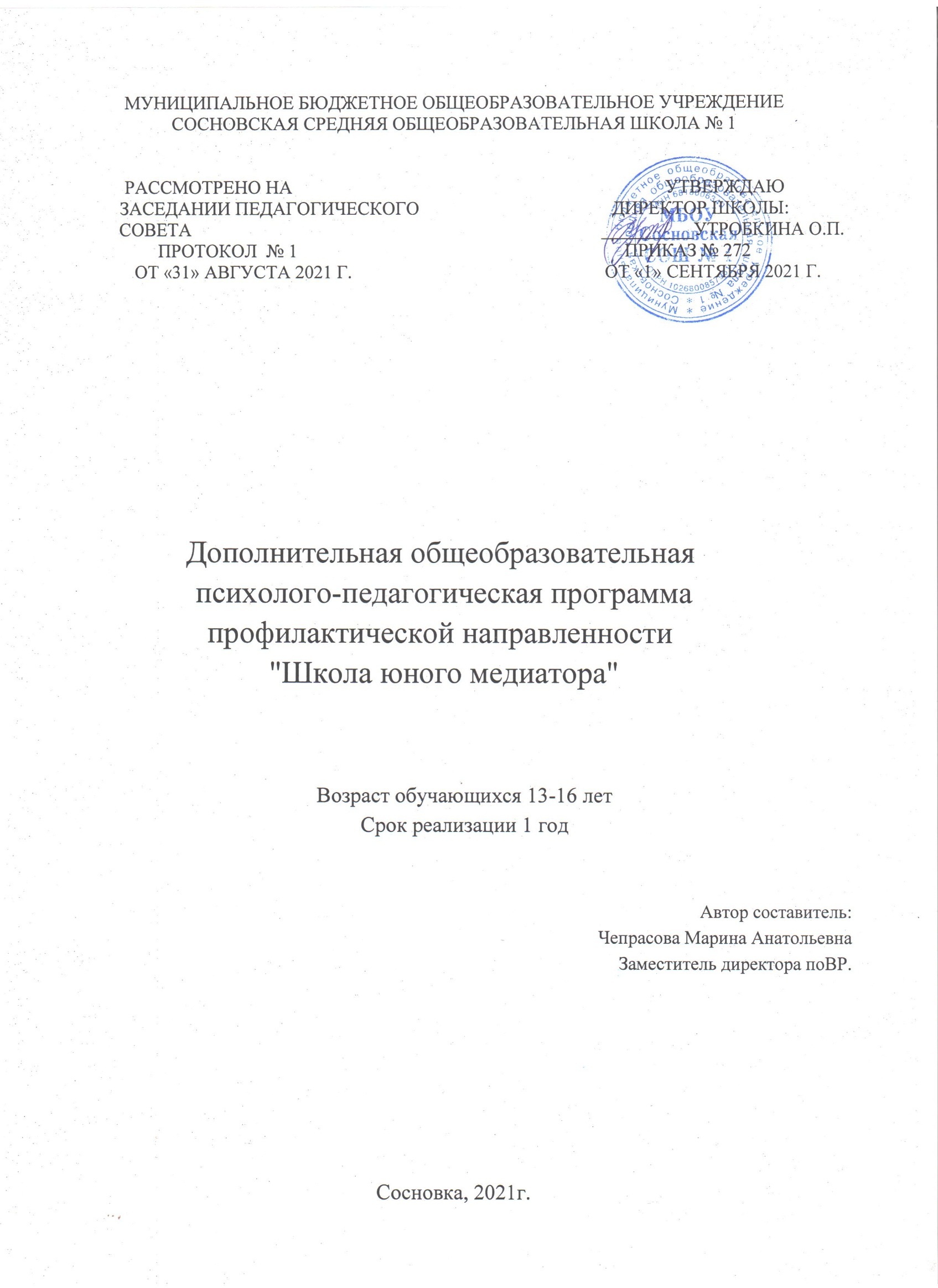 ИНФОРМАЦИОНАЯ КАРТА ПРОГРАММЫБлок № 1. «Комплекс основных характеристик дополнительной общеобразовательной программы»Пояснительная запискаПрограмма имеет профилактическую направленность и составлена в соответствии с нормативными документами:-Федеральным законом от 29 декабря 2012 года №273-ФЗ «Об образовании в Российской Федерации»;-Концепцией развития дополнительного образования детей (утверждена распоряжением Правительства Российской Федерации от 4 сентября 2014 г.№1726- р);-Порядком организации и осуществления образовательной деятельности по дополнительным общеобразовательным программам (утвержден Приказом Министерства образования и науки Российской Федерации (Минобрнауки России) от 29 августа 2013 г. N 1008;-Письмом Минобрнауки России от 11.12.2006 г. № 06-1844 «О примерных требованиях к программам дополнительного образования детей»;-Методическими рекомендациями по проектированию дополнительных общеразвивающих программ (включая разноуровневые программы), утвержденные распоряжением Правительства Российской Федерации от 24 апреля 2015 года № 729-р «Разработка предложений о сроках реализации дополнительных общеразвивающих программ»..- ФГОС среднего (полного) общего образования к результатам освоения обучающимися основной образовательной программы.	- Профессиональным стандартом педагога, утвержденным 18 октября 2013 года, при реализации   программ   основного   и   среднего   общего   образования.Профессиональным стандартом педагога-психолога.	- Стратегией развития воспитания в Российской Федерации на период до 2025 года.Методическими рекомендациями по созданию и развитию служб примирения в образовательных организациях, разосланные письмом МИНОБРНАУКИ РФ №07- 4317 от 18.12.2015.-Распоряжения Правительства РФ от 22.03.2017 N 520-р «Об утверждении Концепции развития системы профилактики безнадзорности и правонарушений несовершеннолетних на период до 2020 года».		-Методическими рекомендациями по внедрению восстановительных технологий (в том числе медиации) в воспитательную деятельность образовательных организаций МИНОБРНАУКИ	РФ	от	26.		12.2017.Как известно в образовательных организациях периодически случаются конфликты и ситуации с причинением вреда (или сильной обиды) между учащимися, в том числе с участием их родителей, порой в конфликт втянуто большинство учеников класса, есть ситуация травли, класс поделился на враждующие группировки. Случаются правонарушения несовершеннолетних (в том числе призаведении уголовного дела либо ситуация будет рассматриваться в КДНиЗП). Предлагаемая программа направлена на конструктивное урегулирование последствий школьных конфликтов, в том числе нарушений дисциплины и правонарушений, групповых конфликтов. Типичная реакция на подобное зачастую опирается на наказание или удаление нарушителя. Программа основывается на концепции восстановительного правосудия (восстановительного подхода), ориентированного на примирение и принятие ответственности, недопущение повторения подобного и т.д. Это укрепляет взаимоотношения учеников, их родителей и педагогов в школе, что улучшает психологический климат, взаимное уважение и доверие, что, в свою очередь, положительно влияет на образовательный процесс. Программа включает в себя один уровень обучения. Это ознакомительный уровень освоения программы.Новизна программыНовизна данной программы определяется применение инновационного восстановительного похода к реагированию на конфликты и правонарушения несовершеннолетних, направленного на передачу ответственности самим участникам конфликтной ситуации, в том числе в групповых конфликтах, правонарушениях и преступлениях несовершеннолетних. Данный подход развивается в разных странах, но в России он больше связан с традиционными общинными практиками примирения и урегулирования конфликтов.Актуальность и практическая значимостьУспешность во многом зависит от умения общаться и устанавливать контакт со сверстниками и взрослыми. Это удается не каждому ребенку или подростку. Нередко возникают очень сложные конфликтные ситуации. Успешной коммуникации надо учиться!Программы «Юный медиатор» предназначена для решения проблем общения, разрешения конфликтов и нахождения путей выхода из кризиса.Это перспективное направление в работе школы, позволяющее повысить статус школы в целом. Она способна обеспечить защиту прав детей и создать условия для формирования безопасного пространства, равных возможностей.Организация	служб	школьной	медиации альтернативна любому директивному способу разрешения споров, когда противостоящие стороны лишены возможности влиять на исход спора, а полномочия на  принятие  решений  по  спору  делегированы  третьему  лицу. Медиатор не наделяется правом принятия решения по спору и не оказывает давление на  стороны.  Он  только  организует  содействие  конфликтующим сторонам, участвующим на добровольной основе в процессе поиска взаимоприемлемого и жизнеспособного решения, которое впоследствии удовлетворит их интересы и потребности.Педагогическая целесообразностьПедагогическая целесообразность программы определяется учётом возрастных особенностей обучающихся, широкими возможностями примирения конфликтующих сторон.Она обусловлена применением на практике подхода, позволяющего несовершеннолетним выйти из ситуации конфликта без формирования «образа врага» и желания мести, создать круг поддерживающих людей, принятию на себя ответственности	за	исправление	ситуации.Отличительные особенности программы от ранее существующих:Отличительными особенностями данной программы является то, что она, прежде всего, обусловлена возрастными особенностями подростков: разносторонними интересами, любознательностью, увлеченностью, инициативностью и призвана помочь адаптироваться в школьном мире, проявить свою индивидуальность, сформировать новое отношение к себе, своему характеру, способностям без конфликтного общения.Занятия по форме напоминают тренинги, где через специальные упражнения и ролевые игры участники овладевают навыками эффективного и бесконфликтного общения, развивают навыки эффективного слушания, формируют активную позитивную жизненную позицию, отрабатывают навыки работы в команде и знакомятся с основами и принципами восстановительного подхода в медиации. На занятиях у участников есть возможность получить конкретные знания, осознать и решить свои личные проблемы, а также выработать адекватную самооценку и скорректировать свое поведение.Адресат программыПрограмма адресована учащимся подросткового возраста, находящимся в конфликте, совершившим правонарушение, а также детям «группы риска» (состоящим на ВШУ ОО и учете в комиссии по делам несовершеннолетних и защите их прав). Рекомендуемый возраст участников: 13-16 лет. Участники программы - учащиеся общеобразовательных школ, находящиеся в конфликте, или совершившие нарушение порядка/правонарушения с причинением вреда или обиды. Также по согласованию с участниками и ведущим допускается участие следующих лиц: классные руководители, друзья, одноклассники, родители и другие значимые для этих учащихся люди.Условия набора учащихсяДля обучения принимаются учащиеся старших классов, желающие обучиться технологии мирного урегулирования конфликтов. Противопоказания: интеллектуальные нарушения, наличие психиатрического диагноза, не позволяющего заниматься в группе.Участие в программе возможно только при добровольном согласии участников, а в некоторых случаях и их родителей/законных представителей.Количество учащихсяЧисленный состав учащихся в объединении составляет 10-15 человек.Объем и срок освоения программыПрограмма «Юный медиатор» рассчитана на 1 год обучения. Общее количество учебных часов, запланированных на весь период обучения и необходимых для освоения программы – 36 часов.Формы и режим занятийОсновной формой учебной работы является групповое занятие. Занятия проводятся один раз в неделю, по одному учебному. Длительность занятия – 45 минут. Наполняемость группы: 10-15 человек. Состав группы постоянный.Цель и задачи программыЦель программы: создание условий для восстановления у участников конфликта способности самим найти решение, которое всех устроит, без мести, причинения вреда, обесценивания, изгнания, наказания.Задачи:Обучение успешному общению с использованием метода коммуникативного тренинга;Восстановление у участников конфликта/правонарушения способности понимать последствия ситуации для себя, своих родных, второй стороны.Заглаживании причиненного вреда (или принесенной обиды) насколько возможно силами самого нарушителя.Создание условий для выхода из состояния жертвы тех, кому были причинены вред, обида, агрессия или несправедливость (если такие были в ситуации) за счет заглаживания обидчиком причиненного жертве вреда и ответа на волнующие жертву вопросы со стороны обидчика и его близких.Принятие самими участниками конфликтной ситуации (если стороны конфликта«равны») на себя ответственности по ее урегулированию, исключающее насилие или дальнейшее причинение вреда; прекращение взаимной вражды и нормализация отношений, поддержка их ответственного поведения.Профилактика конфликтных ситуаций в классных коллективахПланирование сторонами конфликта своего будущего (и их конкретных действий— кто что будет делать), позволяющего избежать повторения подобных ситуаций в дальнейшем, клеймения и отвержения кого-либо из участников.Помощь близких и уважаемых участниками людей в актуализации нравственных ориентиров и ценностей, отсутствие которых привело к конфликту/правонарушению. Поддержка позитивных изменений и выполнения заключенного примирительного договора (плана) со стороны родных, близких, уважаемых людей и школьного сообщества.Восстановление у родителей ответственной воспитательной позиции по отношению к ситуации, сложившейся с их ребенком.Содержание программы1 год обученияСодержание учебного планаЗанятие 1. Вводное занятие. Наши занятия: что и как? Круг ценностейЦель занятия: демонстрация формата занятий, введение правил групповой работы Материалы: карточки для упражнения «Восточный базар», предмет-«микрофон», лист ватмана и листы  формата А4 с вариантами ответов для упражнения«Ожидания», ручки, карандаши, фломастеры, иллюстрированные журналы, ножницы, клей, бумага для упражнения «Наш маршрут», бумага для записей, стеклянная бутылка.Ход занятия:Вводное слово ведущегоПредставление ведущего, благодарность заинтересовавшимся проблемами медиации и готовым участвовать в работе обучающей группы, вводное слово о целях данного занятия.Упражнение «Восточный базар»Упражнение требует предварительной подготовки: заранее на одинаковых листочках по 6 раз записывается имя каждого участника, в том числе в случаях, если имена повторяются. Листочки перемешиваются и раздаются по шесть каждому участнику группы в случайном порядке. Задание заключается в том, чтобы собрать шесть листочков со своим именем. Для этого все участники группы перемещаются по аудитории и общаются друг с другом. При этом соблюдается правило: при каждом новом контакте в паре должны представиться обе стороны, назвав свое имя, показать свои листочки друг другу и обязательно провести один обмен, даже в том случае, если у партнера нет интересующего листочка. Игра продолжается до тех пор, пока каждый не соберет шесть листочков со своим именем. Те, кто собрал свою«коллекцию», записывают свое имя на доске в столбик.Упражнение «Ожидания»Проводится опрос по кругу: «Чего я жду от участия в занятиях?». При этом используется «правило микрофона» (говорит только тот участник, у которого в руках предмет, символизирующий микрофон).Затем ведущий предлагает участникам познакомиться с надписями на листах, которые он располагает в центре круга:Хочу узнать, что такое медиация, и научиться разрешать конфликты.Хочу научиться лучше общаться со сверстниками.Хочу хорошо и весело провести время.Хочу узнать что-то новое о себе.Я не жду ничего особенного.Каждому участнику нужно выбрать для себя два самых подходящих утверждения и поставить на соответствующих листах любую отметку. Затем ведущий обобщает получившиеся результаты, знакомит участников с целями и задачами программы, тематическими блоками (фиксируя их на ватмане), форматом работы в рамках программы. Здесь же ведущий вводит основные правила работы группы: недопустимость опозданий, запрет на использование физического насилия и ненормативной лексики. Правила фиксируются на листе ватмана. При желании подростки могут дополнить этот список. Другие «классические» правила работыгруппы вводятся в ходе дальнейших занятий по мере того, как происходят те или иные ситуации, требующие их обсуждения.Упражнение «Наш маршрут»Группа делится на подгруппы по 3 -4 человека. Каждая подгруппа получает лист бумаги, на котором создают коллаж «Наш маршрут», используя вырезки из журналов, а также элементы рисования. Готовые коллажи представляются группе, комментируются, обсуждаются, затем закрепляются на листе с правилами групповой работы.Упражнение «Бутылка с пиратского корабля»Участники работают самостоятельно. Им предлагается написать пожелания самим себе и группе на весь период занятий и опустить их в бутылку. Бутылка закупоривается и убирается до последнего занятия.Круг «новое-хорошее» с использованием «микрофона», заключительное слово ведущего.Круг ценностейЦель: Формирование ценностной позиции группы, принятие ценностей восстановительного подхода.Задачи:Знакомство и установление доверительной атмосферыОпределение целей и задач совместной работыФормулирование и принятие ценностей группыЗнакомство.Упр. «Коммуникативная карусель»Упр. «Либо-либо»«Круг сообщества (круг ценностей)»Завершение занятияЗанятие 2-3. Что такое медиация? Медиация конфликтов: как это делается?Цель занятия: расширение представлений обучающихся о содержании работы медиатора, формирование представлений о структуре медиации.Материалы: ватман с правилами и этапами работы группы с первого зянятия,«пазлы» в «волшебном мешочке» (картинки, разрезанные пополам, одна картинка - на три части на случай нечетного числа участников, количество кусочков - по числу участников) для деления на пары перед упражнением «интервью», разноцветные карточки с планом для упражнения «Интервью», предмет-«микрофон», картонные карточки красного и черного цветов (20 штук) и рабочие листы для упражнения«Красное и черное», ручки, карандаши, фломастеры, маркеры, бумага для записей, карточки для работы в малых группах с описанием этапов медиации, описаниекейсовых ситуаций, бланки «Заявки на проведение медиации».Ход занятия:ПриветствиеВедущий приветствует группу, затем просит каждого участника поприветствовать группу с помощью такого слова, которым до него никто не воспользовался («здравствуйте», «привет» «добрый день», любые приветствия на иностранных языках и т.д.) В случае необходимости можно повторить имена («Привет, я Лена»).Участникам предлагается поприветствовать группу любыми словами, назвав при этом, что общего у него с тем участником, которому он передает слово: «Оля, у нас у обеих день рождения летом».Объявление цели сегодняшнего занятия: «Поговорим чуть подробнее о том, что же такое медиация и зачем она нужна».Задача занятия: «Разобраться, как устроена процедура медиации».Упражнение «Интервью»Группа делится на пары с помощью приема «Паззлы». В паре по очереди исполняются роли «звезды» и «журналиста». «Журналист» берет интервью у«звезды» на тему по выбору «звезды»:«как я помог разрешить конфликт»«как я пытался разрешить конфликт, но у меня не получилось»«почему я стараюсь не вмешиваться в конфликты»	План интервью «Как я помог разрешить конфликт»Опиши конфликт, который произошелКак ты узнал о нем и почему решил вмешаться?Какие действия ты предпринял?Чем закончилась ситуация?Как ты себя чувствовал после завершения ситуации? 	План	интервью	«Как	я	пытался	разрешить	конфликт,	но	у	меня	не получилось»Опиши конфликт, который произошелКак ты узнал о нем и почему решил вмешаться?Какие действия ты предпринял?Чем закончилась ситуация?Как ты себя чувствовал после завершения ситуации? 	План интервью «Почему я стараюсь не вмешиваться в конфликты»Опиши конфликт, о котором ты знал, но решил в него не вмешиватьсяКак ты о нем узнал и почему решил, что вмешиваться не стоит?Какие действия ты предпринял?Чем закончилась ситуация?Как ты себя чувствовал после завершения ситуации? 	Обсуждение строится на материале актуальных конфликтов, с которыми столкнулись участники. Перед выбором темы, который делает «звезда», крайне важно подчеркнуть, что любые действия человека, на глазах которого разворачивается конфликт между другими людьми, являются «нормальными» и«правильными», если, конечно, он не допускает в адрес конфликтующих оскорбительных высказываний или физического насилия, или же не оставляет людей в заведомо опасной для их жизни ситуации. Группе будет интересен любой опыт, главное - что он ваш.Перед началом интервью вводится норма конфиденциальности: что это такое, почему ее соблюдение важно для медиаторов. Учитывая, что люди, о которых идет речь в историях, могут быть известны кому-то из участников группы, в целях соблюдения конфиденциальности их предлагается обозначать без упоминания имен, например, «две девочки-десятиклассницы», «два взрослых человека, муж и жена» и т.д.Время на одно интервью - 4 минуты. Потом участники меняются ролями. В процессе интервью «журналисты» пользуются карточками с опорными вопросами, но ответы «звезды» не записывают.Затем в общем круге каждый «журналист» представляет историю своей«звезды» группе.Затем ведущий просит группу поделиться своими впечатлениями, отвечая на два вопроса (используется «микрофон»):каковы «риски» медиации?каковы «плюсы» медиации?Делается вывод о том, что медиация - это непростой процесс, требующий подготовленности проводящих его людей, однако в случае грамотного проведения она очень полезна для сохранения и развития отношений между ними. В завершении ведущий благодарит за интересные и показательные истории, за искренность и смелость поделиться опытом, в том числе и непростым.Демонстрация «Красное и черное»В соответствии с пожеланиями участников группы происходит деление на три команды: «медиаторов» (2 человека), «команду А» и «команду Б» (остальные участники примерно поровну).Каждая команда получает набор из 20 карточек (10 красных и 10 черных) и рабочиелисты:Командам необходимо в течение 10 ходов совместно заработать как можно больше условных «денежных единиц» путем обмена карточками, учитывая, следующие правила (фиксируются на доске):Для этого упражнения необходима особая организация пространства. Желательно, чтобы команды сидели каждая вокруг своего стола, причем столы должны стоять в разных углах помещения (так, чтобы было трудно подслушать обсуждение, проводимое другой командой).После 7 и 9 ходов команды имеют право провести переговоры, для которых делегируется	по	одному	участнику	от	каждой	команды	для	разговора	с«медиаторами». Во время всех остальных ходов «медиаторы» исполняют роль«молчаливых почтальонов». Перед каждым ходом они должны получить от команд карточку-письмо и показать их командам только после того, как карточки оказались у них в руках.Командам «не расшифровывается» содержание «рабочих листков», они могут ориентироваться только на свои предположения. «Медиаторам», напротив, подробно объясняется, что «Х » обозначает перемножение баллов, которое даже в случае получения результата со знаком «минус» в итоге дает «плюс», а также подчеркивается, что их задача - помочь командам выполнить основное условие игры: совместно заработать как можно больше денег.По окончании игры проводится анализ:какими соображениями руководствовались команды в течение первых 7 ходов?что изменилось после переговоров с «медиаторами»?как это отразилось на «финансовых результатах» игры?Работа в малых группах: знакомство с этапами медиацииХод занятия:Группа делится на подгруппы по 3-4 человека с помощью приема «Линейка»: выстраивается по заданному ведущему признаку (берется тот признак, который чаще других назывался в приветствии), затем ведущий делит «линейку» на подгруппы.В подгруппах нужно восстановить правильную, с точки зрения участников, последовательность действий медиатора. Результаты обсуждаются в общем круге. Ведущий фиксирует правильный вариант и комментирует его, знакомит участников с формой «заявки». Затем группе предлагается задать вопросы о том, что осталось непонятным.Работа в малых группах: анализ кейсовых ситуацийУчастникам предлагается сформировать новые подгруппы таким образом, чтобы у всех оказались новые партнеры. Подгруппы получают раздаточныйматериал с описанием кейсовой ситуации1.Задача: выделить в этом тексте те этапы медиации, которые были обозначены в прошлом обсуждении.1 Здесь и далее кейсовые ситуации взяты из пособия В.А. Шабалиной с небольшими изменениямиНаташа. Меня зовут Наташа. А это Олег. Мы поможем вам разрешить конфликт. С просьбой о разрешении конфликта обратился Женя. Мы поговорили с Сергеем, и он согласился на медиацию.Олег. Нам необходимо выполнять правила:Мы называет друг друга по именамМы слушаем друг друга внимательно, не перебиваемМы уважаем друг другаМы с пониманием относимся к чувствам друг другаМы говорим правду, какой бы горькой она не былаМы строго придерживаемся выработанного соглашенияМы ЖЕЛАЕМ разрешить конфликтМы сохраняем тайну разговораНаташа. Женя и Сережа, вы согласны с правилами?Женя. ДаСережа. Согласен.Олег. Сережа, ты желаешь разрешить конфликт?Сережа. Да, мне этого хочется.Наташа. Женя, а ты желаешь разрешить конфликт?Женя. Да, иначе я бы к вам не обратился.Наташа. Женя, расскажи, что произошло?Женя. У нас в новый год был спектакль. Сергей все организовывал. По его просьбе я принес три диска от караоке, у нас дома их несколько. Родители сказали - под мою ответственность. После спектакля Сергей вернул мне два диска, третий потерялся. Я сказал, что родители будут меня ругать, но Сергей не придал моим словам никакого значения. Скоро у нас новая постановка, и Сергей опять просил принести диски, но я отказался. Он обозвал меня жмотом.Олег. Сергей, а ты как считаешь, что произошло?Сергей. Да, я попросил диски, но мне было некогда за ними следить, и один куда-то подевался. Моих вещей за наши спектакли столько пропало, не знаю, сколько. Но я же не делаю из этого трагедию. Я разозлился и обозвал Женьку жмотом.Наташа. Женя, а что ты делал, чтобы разрешить этот конфликт?Женя. Я не хотел ссориться и сделал вид, что ничего не произошло. Мы общались, как и раньше, пока он снова не обратился ко мне с просьбой принести диски.Олег. Сергей, а что ты делал?Сережа. Я и думать про это забыл, поэтому и обратился к нему опять. Я же не для себя прошу, а для всех. Я не ожидал, что он может отказать.Олег. Сергей, а что ты можешь предложить для разрешения конфликта?Сережа. Я могу извиниться, могу купить новый диск, правда, мне нужно узнать, какой именно, я не помню.Наташа. Женя, а что можешь предложить ты?Женя. Я согласен принять извинения, потому что все знают, что я никогда не был жадным. Если Сергей сможет найти такой диск - было бы хорошо. Но он редкий.Олег. Сергей, что ты можешь ответить Жене?Сережа. Женя, ты скажи мне, как называется диск, я постараюсь найти.Наташа. Женя, ты согласен?Женя. Конечно, согласен. Я все-таки попрошу у родителей диски для нового спектакля. Только мне хотелось бы, чтобы с ними обращались аккуратно.Олег. Сергей, что ты можешь на это ответить?Сережа. Спасибо за предложение. Но я честно хочу тебя, Женя, предупредить, что я не могу обещать тебе за всех, что с дисками будет все в порядке, мне просто не уследить за всем сразу.Женя. Хорошо, я могу сам последить за дисками.Наташа. Женя, как ты считаешь, есть еще какие-нибудь нерешенные вопросы?Женя. Да вроде все решено.Олег. Сергей, что можно сделать прямо сейчас?Сережа. Я могу извиниться. Женя, извини, что я назвал тебя жмотом. Сорвался. Когда что- то делаешь, а другие не очень-то хотят тебе помочь, то бывает обидно, вот и говоришь под горячую руку обидные слова.Женя. Сережа, ты тоже меня извини. Я не подумал, что тебе надо помогать, а не претензии предъявлять.Наташа. Женя, что ты сейчас чувствуешь?Женя. Я испытываю удовлетворение от того, что конфликт разрешен.Олег. Сережа, а какие чувства ты испытываешь сейчас?Сережа. Удовлетворенность.Наташа. Значит, конфликт разрешен.Олег. Раз конфликт разрешен, то распишитесь на бланке заявки в соответствующей графе.Результаты обсуждаются в общем круге. Ведущий отвечает на вопросы,возникшие у участников. Важно подчеркнуть, что это упрощенная и отчасти идеализированная модель медиации, в жизни ситуация могла бы разворачиваться по-другому.Затем в прежних группах анализируется второй кейс. Основной вопрос: в чем причина того, что в этом случае медиация не оказалась эффективной?Кейс 2.Наташа. Меня зовут Наташа. А это Олег. Мы поможем вам разрешить конфликт. С просьбой о разрешении конфликта обратился Женя. Мы поговорили с Сергеем, и он согласился на медиацию.Олег. Нам необходимо выполнять правила:Мы называет друг друга по именамМы слушаем друг друга внимательно, не перебиваемМы уважаем друг другаМы с пониманием относимся к чувствам друг другаМы говорим правду, какой бы горькой она не былаМы строго придерживаемся выработанного соглашенияМы ЖЕЛАЕМ разрешить конфликтМы сохраняем тайну разговораНаташа. Женя и Сережа, вы согласны с правилами?Женя.	ДаСережа. Согласен.Олег. Сережа, ты желаешь разрешить конфликт?Сережа. Да, мне этого хочется.Наташа. Женя, а ты желаешь разрешить конфликт?Женя. Да, иначе я бы к вам не обратился.Наташа. Женя, расскажи о вашем конфликте?Женя. У нас возник конфликт из-за того, что Сергей назвал меня жмотом. Он на прошлом спектакле потерял мой диск от караоке, а теперь просит, чтобы я опять принес диски. Я отказался.Олег. Сергей, это так и было?Сережа. Нет, не так.Олег. Сергей, расскажи свою версию?Сережа. Я, конечно, назвал его жмотом. Я стараюсь для всех, мало того, что мне никто не помогает, так еще и жадничают. Я на знаю, куда диск делся, я не могу уследить за всем сразу.Наташа. Женя, а что ты делал, чтобы разрешить этот конфликт?Женя. Я сначала не хотел ссориться и сделал вид, что ничего не произошло. Мы общались, как и раньше, пока он снова не обратился ко мне с просьбой принести диски.Олег. Так и было?Сережа. Да, наверно.Олег. Сергей, а что ты сделал для разрешения конфликта?Сережа. Я конфликт не начинал, поэтом не мне и делать первый шаг.Наташа. Женя, что можно сделать прямо сейчас, чтобы конфликт разрешился?Женя. Я согласен принять извинения, потому что все знают, что я никогда не был жадным. Если Сергей сможет найти такой диск - было бы хорошо. Но он редкий.Олег. Сергей, ты готов извиниться?Сережа. Не собираюсь.Наташа. Женя, что ты можешь на это ответить?Женя. Похоже, помириться нам не удастся. Наверно, я зря обратился к медиаторам. Результаты обсуждений в малых группах озвучиваются в общем круге.Ведущий фиксирует на доске основные коммуникативные ошибки медиаторов, обнаруженные в тексте кейса 2, группа делает вывод о том, медиаторами помимо знания процедурных этапов медиации необходимо владеть навыками эффективной коммуникации.Завершение занятияКруг «новое-хорошее» с использованием «микрофона» (одним словом), фиксация главного вывода на ватмане напротив номера занятия, заключительное слово ведущего.Занятие 4. Что такое эффективная коммуникация?Цель занятия: создание условий для выявления закономерностей эффективной коммуникации и формирования навыков ее осуществленияМатериалы: ватман с правилами и этапами работы группы, предмет-«микрофон», карточки для упражнения «Бинго-формуляр» по числу участников, 3 карточки с заданиями для упражнения «Диктант», раздаточный материал для соревнования между группами (либо видеофрагмент), ручки, карандаши, фломастеры, маркеры, бумага для записей.Ход занятия:ПриветствиеВедущий приветствует группу. Участникам предлагается поприветствоватьгруппу любыми словами, охарактеризовав при этом свое настроение, ассоциируя его с каким-нибудь животным: «спокойное, как слон». Ведущий объявляет задачу занятия: «Разобраться, как организовано эффективное общение».Упражнение «Бинго-формуляр» Участники получают карточки:Участники свободно перемещаются по помещению и общаются друг с другом. Каждый участник должен собрать подписи других членов команды по диагонали, вертикали, горизонтали. Условие: один участник может поставить свою подпись в каждом формуляре лишь один раз. Тот, кто выполнил задание, поднимает руку и говорит «Бинго!».По завершении обсуждаются удачные и неудачные способы вступления в контакт и удачного выхода из общения (фиксируются на доске).Упражнение «Диктант»Выбираются трое водящих, которые выходят за дверь и получают по одной картинке, составленной их геометрических фигур. Затем водящие по очереди описывают доставшиеся им картинки, группа пытается по словесному описанию нарисовать их. В первый раз группе не разрешается задавать вопросы. Во второй раз, с новой картинкой, участники могут поднимать руку и задавать закрытые вопросы говорящему для прояснения непонятного. В третий раз можно задавать открытые вопросы.Затем рисунки сравниваются с оригиналами. В обсуждении делается вывод о важности открытых вопросов для прояснения позиции собеседника.Соревнование между малыми группамиГруппа делится на подгруппы с помощью приема «Броуновское движение». У частники свободно передвигаются по помещению. Ведущий время от времени хлопает в ладоши и называет число от 2 до 7. По хлопку ведущего частники должны объединиться  в  группы  с  названным  числом  участников.  Тех,  кто  оказался«лишним» (поскольку число участников не может быть кратным всем называемым ведущим числам) какая-то из групп должна спрятать внутри себя. Заканчивая упражнение, ведущий вместе с хлопком называет число 3 или 4. Таким образом образуются подгруппы.Подгруппы получают раздаточный материал - отрывок из повести В. Железнякова «Чучело», гл. 4, описание конфликта Васильева с одноклассниками (либо демонстрируется соответствующий видеофрагмент).Задача подгрупп: за 5 минут придумать как можно больше открытых вопросов к этому тексту. Затем организуется «игра навылет»: побеждает команда, которая последней сумела задать вопрос.Завершение занятияКруг «новое-хорошее» с использованием «микрофона», фиксация главного вывода на ватмане напротив номера занятия, заключительное слово ведущего.Занятие 5. Как правильно слушать собеседника?Цель занятия: создание условий для выявления закономерностей эффективной позиции слушателя и формирования навыков ее осуществленияМатериалы: ватман с правилами и этапами работы группы, предмет-«микрофон», ручки, карандаши, фломастеры, маркеры, бумага для рисования, мел или бумажный скотч для упражнения «Умею ли я слушать», рабочие листы для упражнения«Навыки активного слушания». Ход занятия:ПриветствиеВедущий приветствует группу. Участникам предлагается поприветствовать группу любым приветственным предложением. Условие: все приветствуют друг друга одновременно, по сигналу ведущего. Ведущий обращает внимание на эффект приветствия и объявляет задачу занятия: «Разобраться, как организовано эффективное слушание».Упражнение-тест «Умею ли я слушать?»Группа выстраивается в шеренгу на линии, отмеченной на полу мелом или бумажным скотчем. Ведущий задает вопросы, на которые нужно отметить прыжком:«я так иногда делаю» - вперед, «я так никогда не делаю» - назад.В разговоре я не смотрю собеседнику в лицо, отворачиваюсь, разглядываю окружающие предметы, смотрю в окно и т.д.Во время разговора я бываю суетливЯ редко улыбаюсь собеседникамВо время разговора я могу быть занят посторонними делами: играть ручкой, протирать стекла очков, проверять сообщения в телефоне и т.д.Если беседа мне неинтересна или неприятна, я пытаюсь «перевести тему»Любую, даже самую серьезную беседу, я стараюсь «разбавить» анекдотами и шуткамиВо время разговора я иногда задаю собеседнику вопросы не по делу, а «из любопытства»Иногда, желая показать собеседнику, как я внимательно его слушаю, я явно«переигрываю»Я замечаю за собой, что иногда перебиваю собеседникаПосле разговора с человеком мне становится многое про него понятно, даже то, чего не понимает он самПосле завершения упражнения обсуждается, что могут обозначать те позиции, на которых оказались участники группы (оценка «качества слушания»). Крайне важно подчеркнуть, что быть хорошим слушателем - это навык, ему можно и нужно научиться для того, чтобы успешно осуществлять медиацию. По итогам составляется список «признаков хорошего слушателя» (фиксируется на доске).Мини-лекция «Техники активного слушания»Ведущий кратко рассказывает об основных техниках активного слушания («эмпатическое покрякивание», «эхо», перефразирование, отражение чувств, резюмирование) и их предназначении, фиксируя алгоритмы их реализации на доске или флип-чате. Также обозначаются «враги» эффективного слушания: совет и оценка.Отработка	навыков	активного	слушания	на	материале	упражнения«Абстракция»Раздаются цветные карандаши (каждому участнику по одному, всего по три карандаша одного цвета). Участники закрывают глаза и в течение 1 минуты разрисовывают лист бумаги таким образом, чтобы карандаш побывал во всех четырех углах, и на листе бумаги осталось бы минимум свободного пространства. Потом нужно открыть глаза, внимательно посмотреть на рисунок, подумать, на что он похож и дорисовать его до осмысленного изображения, используя карандаши любых других цветовЗатем участники делятся на «тройки» по цвету карандаша, которым они рисовали  на  первом  этапе  упражнения.  В  «тройке»  один  становится«рассказчиком»,  второй  -  «слушателем»,  третий  -  «наблюдателем».  Задача«слушателя» - в течение 5 минут (засекает ведущий) поддерживать содержательную беседу с рассказчиком о его «картине», используя техники активного слушания и открытые вопросы. «Наблюдатель» протоколирует действия «слушателя», отмечая плюсиком каждое применение того или иного приема, а также ошибки:После окончания 5-минутной работы группе дается 2 минуты на обратную связь«слушателю» от «наблюдателя» и смену ролей. Затем ситуация воспроизводится еще дважды, чтобы каждый участник побывал во всех ролях.Затем проводится общее обсуждение в круге: что получилось, что нет, что было легко, над чем следует поработать в повседневных ситуациях общения.Завершение занятияКруг «новое-хорошее» с использованием «микрофона», фиксация главного вывода на ватмане напротив номера занятия, заключительное слово ведущего.Занятие 6. Что такое бесконфликтный стиль общения? В чем разница между тем, чтобы «знать» и «уметь»?Цель занятия: создание условий для выявления и анализа барьеров в общении, создание условий для поддержания мотивации к освоению навыков медиации школьных конфликтов.Материалы: ватман с правилами и этапами работы группы, предмет-«микрофон», ручки, карандаши, фломастеры, маркеры, бумага для записей, карточки для упражнения «Групповые медиаторы» в «волшебном мешочке», «заявка на проведение медиации», инструкция «участникам конфликта», раздатки с алгоритмом медиации,раздаточный материал для упражнения «Барьеры», шапочки для упражнения«Роли».Ход занятия:Приветствие Ведущий приветствует группу. Участникам предлагается поприветствовать группу любым способом и охарактеризовать свою работоспособность сегодня по шкале от нуля до пяти: ноль - сидя на стуле, пять - встав и вытянувшись в струнку.Участникам предлагается поприветствовать группу любым способом и обозначить свое настроение, назвав роль (кино- или мультперсонажа, персонажа художественной литературы и т.д.), которая бы сейчас ему подошла.Ведущий объявляет задачу занятия: «Разобраться, как организовать общение таким образом, чтобы оно протекало бесконфликтно». «Провести полевые испытаниявсего того, чему мы научились к этому моменту».Работа в парах «Условия бесконфликтного общения» (7минут)Создаются пары из участников, которые, будучи в разных командах, играли одинаковые роли. В парах нежно составить список правил бесконфликтного общения (3-4 минуты).Затем в общем круге обсуждается обобщенный список правил, он фиксируется ведущим с использованием позитивных формулировок.Упражнение «Барьеры»Пары из предыдущего упражнения случайным образом объединяются в четверки. Каждая группа получает набор карточек, которые нужно разложить на две стопки: «Фразы - барьеры на пути бесконфликтного общения» и «Фразы- помощники на пути к бесконфликтному общению».Результаты обсуждаются в общем круге, составляется единая раскладка.Упражнение «Роли»Участники	разбиваются	на	подгруппы	с	помощью	приема	«капитан» (задается вопрос о том, что считает себя лидером, первые двое получают статус«капитанов» и набирают	себе команду,	по очереди приглашая	по одному участнику). Команды расходятся в разные углы помещения, участники получают«шапочки» (полоски бумаги, скрепленные в круг), на которых написаны те или иные роли (видеть свою роль они не должны):Игнорируйте меняСпорьте со мнойРазжевывайте мне все, как маленькомуОбщайтесь со мной уважительно, как с авторитетомСоглашайтесь со всем, что я говорюВосхищайтесь мнойЗадача команды: составить план мероприятий на ближайший праздник. При этом нужно общаться с каждым участником так, как предписывает его роль. На составление плана дается 7 минут.Затем все возвращаются в общий круг, по кругу пытаются догадаться, что написано на их шапочке. Обсуждаются впечатление от своей роли.Групповые медиаторыПеред началом упражнения ведущий повторяет основные этапы медиации, а также сформулированные правила эффективного общения.Группа делится на три подгруппы, вытягивая карточки из «волшебного мешочка»: «участник конфликта Маша», «участник конфликта Оля» (по одной карточке), «медиатор 1» и «медиатор 2» (поровну по числу оставшихся участников). Нужно заготовить несколько вариантов раздаточных материалов с использованием двух женских, двух мужских или женского и мужского имени. «Медиаторам» раздаются листы с описанием алгоритма медиации.Организуется «круглый стол», участники рассаживаются в соответствии со своими ролями (рассадку осуществляет ведущий). «Медиаторы» придумают имя для своих команд и получают «заявку».ЗАЯВКА НА ПРОВЕДЕНИЕ ПОСРЕДНИЧЕСТВАФамилия	и	имя	участника	конфликта,	выражающего	просьбу	о посредничестве, класс, домашний телефон : Лена, 7 «а», 2-63-74Фамилия и имя другого участника конфликта Лена ПетроваПричина конфликтапо мнению участника конфликта, желающим, чтобы конфликт был разрешен с помощью посредников (уточняется посредниками после проведения процедуры посредничества):сплетниразглашение тайныоскорблениенарушение соглашенияобманотказ вернуть чужую вещьдракадругоеГде произошел конфликт:в школьной столовойв раздевалкев классев рекреациивне школыКогда это случилось? вчераКак можно связаться со вторым участников конфликта (класс, телефон, домашний адрес)?7 «а», 2-63-74Пункты заявки, заполняемые после проведения процедуры посредничества:Проблема решена.Участники конфликта и ( фамилии и имена участников конфликта) обязуются выполнять соглашение, достигнутое в ходе посредничества.Подписи участников конфликта(Заполняется, если проблема не решена и соглашение не достигнуто)Проблема не решена.а)Назначена еще одна процедура посредничества: 	указать датуб)	Участникам конфликта предложено обратиться к школьному психологу Подписи посредников 	Конфликтующие стороны получают инструкцию: 	«Вы дружите много лет, с первого класса, сейчас учитесь в 7 «а». Вчера вы крупно поссорились. Ссора зрела давно. Дело в том, что в последнее время Лена стала проводить много времени с девочкой, с которой она учится в музыкальной школе - с Катей. Маша обижалась, но терпела. А вчера выяснилось, что Лена рассказала Кате о неурядицах в Машиной семье (предстоящий развод родителей), о которых Маша рассказала только Лене как самой близкой подруге. Маша расценила это как предательство и высказала Лене много нелицеприятных слов. Сегодня Маша подостыла и готова помириться с Леной. Она подала заявку на проведение медиации».	Инструкция отдельно для Маши: 	«Ты считаешь поведение Оли предательством вашей дружбы. Ты готова помириться с Леной при условии, что она извинится и обещает больше никогда несплетничать про тебя. Еще тебе хочется, чтобы Лена проводила с тобой больше времени, так, как это было до появления Кати».           Инструкция отдельно для Лены:  	«Ты не видишь в своем поступке ничего плохого. Ты просто обсуждала с Катей, как можно помочь Маше в ее непростой ситуации, потому что видишь, что Маша переживает. Но вообще в последнее время тебе кажется, что Маша слишком много от тебя требует, не оставляет тебе права выбирать, с кем общаться. Ты готова помириться, но при условии, что Маша перестанет считать тебя своей собственностью».Разыгрывается процедура медиации, где медиаторами выступают подгруппы. Каждый участник говорит одну реплику, после чего передает «право слова» следующему участнику (фиксируется передачей карандаша).Ведущий выполняет роль эксперта. Он не вмешивается в процесс, однако в случае, если медиаторы «забуксовали», может остановить игру, вместе с группой обсудить сложившуюся ситуацию и наметить пути выхода из нее. Итогом игры должно стать подписание мирового соглашения на бланке заявки.По завершении разыгрывания организуется обсуждение: что получилось, что было трудно, какие навыки нуждаются в доработке?5.	Завершение занятияКруг «новое-хорошее» с использованием «микрофона», фиксация главного вывода на ватмане напротив номера занятия, заключительное слово ведущего.Занятие 7. Как организовать подготовительный этап медиации?Цель занятия: создание условий для освоения технологии организации медиации.Материалы: ватман с правилами и этапами работы группы, предмет-«микрофон», ручки, карандаши, фломастеры, маркеры, бумага для записей, раздаточные листы«Этапы медиации», шпаргалки «Правила поведения в процессе медиации» Ход занятия:ПриветствиеВедущий приветствует группу. Участникам предлагается поприветствовать группу любым способом, выбрав при этом одну из двух ролей: человека, симпатичного в общении, или же несимпатичного. Группа «угадывает» роль, демонстрируя жестом улыбку или огорчение. Ведущий объявляет задачу занятия:«Прояснить организационные условия эффективной медиации».Упражнение «Приветствие»Упражнение выполняется в общем круге. Необходимо представиться таким образом, каким участник планирует это делать в начале медиации, а также озвучить правила поведения в процессе медиации (используя «шпаргалки»).Работа в малых группахУчастники делятся на группы по датам рождения: «весенние», «летние»,«осенние» и «зимние». Задача: подготовить варианты обращения к той стороне конфликта, которая не подавала заявку, продумать слова и интонации. Результаты представляются в общем круге.Упражнение «Разговор»Организуется два круга: внутренний и внешний. Ведущий отмеряет двухминутные интервалы, в течение которых участники общаются в парах на любые темы, затем внешний круг сдвигается на одного участника («мельница»). Правила (по минутам):«внешний» круг сидит, «внутренний» стоитнаоборотсидя, спиной друг к другусидя, один сморит на собеседника, второй - в полнаоборотобщение сидя на дистанции 20 смобщение сидя на дистанции около 60 смобщение сидя на дистанции около 2 мобщение стоя через два стула, стоящих на небольшом расстоянии друг от друга.Результаты общения обсуждаются. Выясняются самые комфортные формы общения. Обсуждается рассадка участников медиации. Правила фиксируются на доскеЗавершение занятияКруг «новое-хорошее» с использованием «микрофона», фиксация главного вывода на ватмане напротив номера занятия, заключительное слово ведущего.Занятие 8. Как провести основной этап медиации?Цель занятия: создание условий для освоения технологии основного этапа медиации. Материалы: ватман с правилами и этапами работы группы, предмет-«микрофон», ручки, карандаши, фломастеры, маркеры, бумага для записей, раздаточные листы«Этапы медиации», рабочие листы для упражнения «Карта конфликта», рабочие листы для малых групп, листы с кейсом 1 из занятия 6 (при необходимости)Ход занятия:Приветствие Ведущий приветствует группу. Участникам предлагается поприветствовать группу любым способом, выбрав при этом позу, в которой наиболее комфортно общаться. Ведущий объявляет задачу занятия: «Разобраться подробнее с технологией проведения основного этапа медиации».Упражнение «Крест-параллель»5-6 участников-добровольцев становятся водящими и временно покидают помещение. Остальные участники получают задание: отвечать на все вопросы водящих только «да» или «нет», причем «нет» отвечать только на вопрос того,кто сидит «нога на ногу». Остальным говорить «да». Водящие садятся перед группой. Их задача задавать группе закрытые вопросы. Группа отвечает хором. Водящим необходимо разгадать правило ответов на их вопросы.Обсуждается вопрос о том, почему ответ «нет» в этой игре был связан с позой«нога на ногу». Фиксируются наиболее значимые закономерности невербального поведения.Упражнение «Карта конфликта»Участники работают в парах, составленных по принципу «один водящий + один игрок» из предыдущего упражнения. Ведущий знакомит участников с методикой составления «Карты конфликта»:Этап 1.   Выразите проблему одной общей фразой.Этап 2. Определитеглавных участников конфликта.Этап 3. Определитеистинные потребности сторон.Этап 4. Определите  опасения сторон.Участники в парах по очереди помогаю друг другу составить «карту» какого- либо конфликта, актуального для них, используя знания о закономерностях эффективного общения, в том числе невербальной коммуникации (8 минут, затем участники меняются ролями).По завершении обсуждаются впечатления от упражнения, фиксируются возможности составления «карты конфликта», в том числе «виртуальной», «в уме».Работа в малых группахКруг «новое-хорошее» с использованием «микрофона», фиксация главного вывода на ватмане напротив номера занятия, заключительное слово ведущего.Занятие 9. Как закончить медиацию?Цель занятия: создание условий для освоения технологии основного этапамедиации. Материалы: ватман с правилами и этапами работы группы, предмет-Пары из предыдущего упражнения объединяются в четверки. Задача: совместными усилиями заполнить таблицу. В случае затруднений ведущий может предложить группам текст кейса 1 из занятия 6.	Результаты обсуждаются в общем круге.Завершение занятия«микрофон», ручки, карандаши, фломастеры, маркеры, бумага для записей, раздаточные листы «Этапы медиации», рабочие листы для малых групп, листы с кейсом 1 из занятия 6 (при необходимости), игровые карточки для упражнения«Волк и семеро козлят». Ход занятия:ПриветствиеВедущий приветствует группу. Участникам предлагается поприветствовать группу любым способом, оценив при этом свои навыки завершать общение размахом рук. Ведущий объявляет задачу занятия: «Разобраться подробнее с технологией завершения медиации».Упражнение «Выход из контакта»С помощью приема «Указующий перст» образуются пары (участники сидят с закрытыми глазами, по сигналу ведущего показывают рукой на кого-то из других участников, совпавшие пары из дальнейшей игры выбывают). Каждая пара проводит демонстрацию перед группой: одному участнику нужно закончить разговор со вторым, который, напротив, расположен разговор продолжать. В обсуждении фиксируются элементы поведения, которые являются для собеседника сигналом к продолжению разговора, а также способы корректного дистанцирования в общении. Отдельно обсуждается вопрос о том, в каких случаях медиатору может пригодиться этот навык.Упражнение «Волк и семеро козлят»Участники  получают  игровые  карточки  с  надписями  «волк»,  «коза»  и«козленок». «Козлята» идут в свой «дом», а «волки» и «козы» (не показывая своих игровых карточек) по очереди пытаются их убедить, что они «козы» и что им нужно открыть дверь. «Козлята» принимают решение о том, пускать просителя или нет. В том случае, если «козлята» по ошибке пустили «волка», то он забирает 1 -2 из них, если не пустили «козу» - 1-2 «козленка» «умирают от голода». Желательно, чтобы в роли «козленка» побывали все участники.В обсуждении формулируются правила корректного отказа, обсуждаются случаи, когда данный навык может пригодиться медиатору.Упражнение «Выражаем благодарность»Участникам предлагается потренировать навык выражения благодарности. Организуется подготовительная работа (3 минуты). Затем в общем круге каждый участник выражает группе благодарность обращая внимание на убедительность и искренность.Завершение занятияКруг «новое-хорошее» с использованием «микрофона», фиксация главного вывода на ватмане напротив номера занятия, заключительное слово ведущего.Занятие 10. Возникли проблемы: что делать?Цель занятия: создание условий для рефлексии потенциальных трудностей в процессе медиации и возможностей их преодоления.Материалы: ватман с правилами и этапами работы группы, предмет-«микрофон», ручки, карандаши, фломастеры, маркеры, бумага для записей, коробка с карточками для упражнения «Ответ без размышлений», две шляпы или шапки для упражнения«Шапка вопросов», карточки с условными знаками в мешочке для упражнения«Рецепт». Ход занятия:ПриветствиеВедущий приветствует группу. Участникам предлагается поприветствовать группу любым способом и охарактеризовать свою готовность к самостоятельному проведению процедуры медиации по шкале от нуля до пяти, показав кулак (ноль) или количество пальцев, соответствующее баллу. Ведущий напоминает об окончании блока «Технология медиации» и объявляет задачу занятия: «Разобраться с возможными трудностями, которые могут возникнуть в процессе медиации».Упражнение «Ответ без размышлений»Участники по очереди вытаскивают из коробки карточку с репликой, которую они могли бы услышать в процессе медиации. Задача: дать конструктивный ответ. Каждый ответ оценивается группой: «нравится» - рука не поднимается, «не нравится» - рука поднимается. Каждый участник, который поднял руку, должен предложить тот вариант, который ему кажется более подходящим. Результаты обсуждаются в общем круге.Ты что, самый умный? 	 Мой друг к тебе обращался, ты не смог ему помочь... 	 Это секрет, я не могу тебе его доверить... 	 Это не твое дело! 	 У нашего спора нет решения. 	Упражнение «Шапка вопросов»Участники пишут на листочках вопросы и раскладывают их в две шапки:вопросы на знание правил и шагов медиациивопросы, непонятные мне самомуЗатем каждый вытягивает себе один из вопросов и отвечает на него.Упражнение «Рецепт хорошей медиации»Группа делится на две подгруппы, вытаскивая из волшебного мешочка курточки с дорожным знаком «Опасность!» или «Медицинская помощь».Первая подгруппа получает задание подготовить «рецепт вредной медиации», вторая-«рецепт полезной медиации»(какие ингредиенты нужны, в каком количестве, как из них нужно готовить). Время на подготовку -8 минут. Результаты представляются в общем круге (сначала «вредный» рецепт, потом - «полезный»).Завершение занятияКруг «новое-хорошее» с использованием «микрофона», фиксация главного вывода на ватмане напротив номера занятия, заключительное слово ведущего.Занятие 11. Каким должен быть «настоящий медиатор»?Цель занятия: создание условий для рефлексии собственных личностных качеств, значимых для выполнения функций медиатора.Материалы: ватман с правилами и этапами работы группы, предмет-«микрофон», ручки, карандаши, фломастеры, маркеры, бумага для записей, рабочие листы для упражнения «Качества медиатора».Ход занятия:ПриветствиеВедущий приветствует группу. Участникам предлагается поприветствовать группу любым способом и охарактеризовать себя, назвав одно свое положительное личностное качество. Ведущий объявляет задачу занятия: «Разобраться с тем, какие наши качества помогут нам быть успешными медиаторами».Упражнение «Качества медиатора»Участники по кругу называют по одному качеству, необходимому медиатору (2-3 круга). Ведущий фиксирует их на доске или ватмане. Затем участникам предлагается выбрать самые важные, с их точки зрения, качества, поставив около них «плюсики» (не более трех «плюсиков» от участника). Таким способом выбираются 6 самых значимых качеств. Они записываются в рабочих листах на концах лучей, выходящих из центральной точки: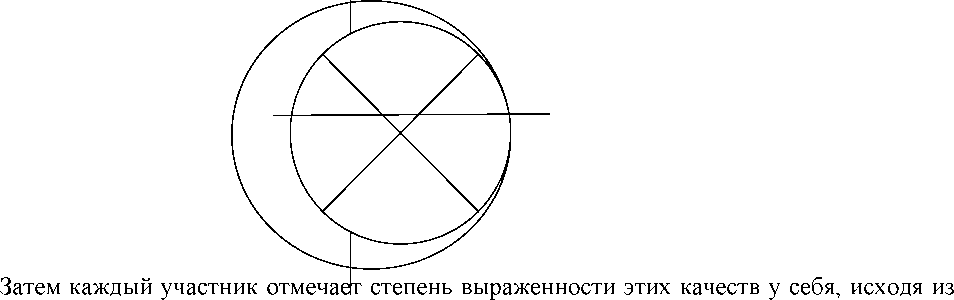 шкалы «в центре ноль, на конце луча - 100 %». Получившиеся точки соединяются ломанойлинией, пространство между ломаной линией и внешним кругом заштриховывается («пространство роста»).Ведущий кратко рассказывает о способах развития того или иного качества в повседневной жизни. В итоговом обсуждении участникам предлагается озвучить то качество, которое, с их точки зрения, нуждается в развитии в наибольшей степени, и сформулировать конкретный план действий.Упражнение «Рассказ от имени предмета»Участники берут в руки принадлежащий им предмет и после предварительной подготовки (5 минут) от его имени «рекламируют» себя как потенциального медиатора (в общем круге). Упражнение завершается ненаправленным обсуждением впечатлений.Завершение занятияКруг «новое-хорошее» с использованием «микрофона», фиксация главного вывода на ватмане напротив номера занятия, заключительное слово ведущего.Занятие 12. Зачем люди становятся медиаторами?Цель занятия: создание условий для рефлексии собственных мотивов, значимых для выполнения функций медиатора.Материалы: ватман с правилами и этапами работы группы, предмет-«микрофон», ручки, карандаши, фломастеры, маркеры, бумага для рисования, ножницы, листы с перечислением мотивов для упражнения «Мотивация медиатора».Ход занятия:ПриветствиеВедущий приветствует группу. Участникам предлагается поприветствовать группу любым способом и охарактеризовать себя, ответив на вопрос: «Почему я хочу быть медиатором». Ведущий объявляет задачу занятия: «Разобраться с тем, какие мотивы помогут нам быть успешными медиаторами».Упражнение «Мотивация медиатора»В разных углах помещения раскладываются листы, на которых перечислены различные конструктивные мотивы медиаторов:Хочу помогать людямХочу уметь успешно разрешать конфликтыХочу пользоваться заслуженным авторитетомДумаю, что моя будущая профессия будет связана с общением с людьми, и хочу подготовиться к нейУчастники перемещаются по помещению, находят лист, соответствующий их представлениям о собственной мотивации, обводят на этом листе свою ладонь и ставят внутри подпись. Получившиеся подгруппы готовят мини-презентацию своей позиции («чем именно это мотив может помочь медиатору») и представляют в общем круге. Ведущий подчеркивает, что все перечисленные мотивы конструктивны, то есть помогают успешно выполнять функции медиатора без ущерба для собственной личности.Упражнение «Неконструктивная мотивация»Подгруппы работают в предыдущем составе. Необходимо перечислить те мотивы, которые, с точки зрения участников, были бы неконструктивными (мешают работе) и могли бы рассматриваться как «противопоказание» к работе медиатором, а также обосновать свою позицию. Результаты обсуждаются в общем круге.Упражнение «Герб»Организуется индивидуальная работа. Участникам предлагается на листе бумаги изобразить герб, который, с одной стороны, символизировал бы их как людей, сообщал о них какую-то важную информацию, а с другой - рассказывал бы о них как медиаторах (12 минут). Для удобства можно продемонстрировать участникам несколько примеров гербов, различающихся по форме и содержанию. Гербы представляются в общем круге, презентация заканчивается ненаправленным обсуждением.Завершение занятияКруг «новое-хорошее» с использованием «микрофона», фиксация главного вывода на ватмане напротив номера занятия, заключительное слово ведущего.Занятие 13. Откуда медиатору взять столько сил и терпения?Цель занятия: создание условий для рефлексии собственных личностных ресурсов, значимых для выполнения функций медиатора.Материалы: ватман с правилами и этапами работы группы, предмет-«микрофон», ручки, карандаши, фломастеры, маркеры, бумага для записей, мешочек с карточками с названиями положительных эмоций (по числу участников), скотч.Ход занятия:ПриветствиеВедущий приветствует группу. Участникам предлагается поприветствовать группу любым способом и ответить на вопрос: «Из-за чего у меня обычно портится настроение?». Ведущий объявляет задачу занятия: «Разобраться с тем, как медиатор может справляться с негативными эмоциями, которые могу возникнуть в связи с работой».Упражнение «Страшилка»Организуется работа в малых группах. Для деления на группы используется прием «Эмоции»: участники вытаскивают из мешочка карточки с названием положительных эмоций (например, радость, удивление, интерес), по команде ведущего изображают их мимикой и таким способом находят партнеров.Подгруппы сочиняют страшилку о своей будущей работе медиатором, начиная ее словами: «Одна девочка/один мальчик начал работать в школьной службе медиации...». Перед работой участникам напоминается о правилах написания страшилки: в ней нет имен, поступки героев не обязательно должны быть мотивированы, напряжение постепенно нагнетается, потом следует кульминация и развязка. После окончания страшилки «страшным голосом» зачитываются в общем круге. Обсуждается, с какими отрицательными эмоциями может столкнуться медиатор в своей работе.Упражнение «Аптечка самопомощи»Участники работают индивидуально. Необходимо на отдельных листочках написать те способы справиться с отрицательными эмоциями, которые им помогают в жизни. Затем на доске или на ватмане рисуется «аптечка», разделенная на две части: «препараты экстренного действия» и «общеукпреляющие препараты». Участники приклеивают свои записки в одно из отделений «аптечки» и комментируют ихУпражнение «Благодарность»Ведущий «открывает секрет» о том, как удается сохранять душевное благополучие тем специалистам, которые в силу своей работы часто сталкиваются с проблемами других людей и подвергаются отрицательным эмоциям: они видят всвоей жизни хорошие стороны и испытывают благодарность. Участникам предлагается по очереди (с предметом- «микрофоном») ответить на вопрос о том, кому или чему они благодарны в жизни.Завершение занятияКруг «новое-хорошее» с использованием «микрофона», фиксация главного вывода на ватмане напротив номера занятия, заключительное слово ведущего.Занятие 14. Чему мы научились?Цель занятия: контроль достижений, создание условий для рефлексии участниками собственных успехов.Материалы: ватман с правилами и этапами работы группы, предмет-«микрофон», ручки, карандаши, фломастеры, маркеры, бумага для рисования, бумага для записей, карточки с кейсовыми ситуациями, банки заявок на проведение медиации.Ход занятия:Приветствие Ведущий приветствует группу. Участникам предлагается поприветствовать группу любым способом и охарактеризовать себя, ответив на вопрос: «Быть медиатором - это...». Ведущий объявляет задачу занятия: «Проверить наш уровень готовности к реальной практической деятельности в роли медиатора».Проверяем теоретическую подготовленностьВедущий задает закрытые вопросы, участники выражают свое согласие или несогласие тем, что встают (согласие) или остаются сидеть на месте (несогласие). В случае необходимости ответ обсуждается.Медиатор не дает советов участникам конфликтаМедиатор не имеет права рассказывать другим людям о том, чем с ним поделились участники конфликтаМедиация может проводиться без предварительного согласия участников конфликтаРассказывать участникам конфликта правила поведения в процессе медиации не обязательноДля эффективной медиации больше подходят закрытые вопросы, чем открытыеМедиаторы должны до начала медиации договориться о разделении функцийВ процессе участники конфликта планируют пути выхода из сложившейся ситуации и реализуют какие-то шаги «здесь и теперь»Для проверки эффективности медиации медиаторы должны длительное время наблюдать за участниками конфликта в их обычной жизниМедиация завершается письменным скреплением соглашенияЕсли медиация не привела к урегулированию конфликта, с разрешения сторон заявка передается куратору школьной службы медиацииПроверяем практическую подготовленностьГруппа делится на подгруппы по 4 человека (произвольным образом). В подгруппах выбираются «участники конфликта» и «медиаторы».Участникам объясняется, что они будут меняться ролями, поэтому на первом этапе обе пары (и «участники конфликта», и «медиаторы») придумывают конфликт, с которым они обратятся за помощью, и заполняют заявку (5 минут). Затем в четверках проводятся процедуры медиации. Ведущий при необходимости помогает«медиаторам». Результаты обсуждаются в общем круге.Завершение занятияКруг «новое-хорошее» с использованием «микрофона», заключительное слово ведущего.Занятие 15. Какие мы медиаторы? Самомедиация.Цель занятия: завершение работы группы, создание условий для перехода от учебной ситуации к реальной.Материалы: ватман с правилами и этапами работы группы, предмет-«микрофон», ручки, карандаши, фломастеры, маркеры, бумага для рисования, бумага для записей, ножницы, стенд, на котором будет размешаться информация о школьной службе медиации, «бутылка с пиратского корабля».Ход занятия:ПриветствиеВедущий приветствует группу. Участникам предлагается поприветствовать группу любым способом и охарактеризовать себя, ответив на вопрос: «Чему здесь научился лично я?». Ведущий объявляет задачу занятия: «Подвести итоги занятий, подготовить информационный стенд о службе медиации».Оформление стенда «Школьной службы медиации»Организуется свободное взаимодействие участников. Задача: подготовить«черновик» стенда, составить план его оформления (сроки и ответственные).Упражнение «Бутылка с пиратского корабля»Ожидания, сформулированные на первом занятии, соотносятся с реальными достижениями, на доске фиксируются наиболее яркие успехи группы.Завершение занятияКруг «что я беру с собой на память» с использованием «микрофона», заключительное слово ведущего.Занятие 16. Понятие конфликтаЗнакомство	с	понятием	«конфликт». Конфликтные	типы	личности,	Формула конфликта.Занятие 17. Виды конфликтаРазбор видов конфликтов. Поведение при возникшей конфликтной ситуации. Управление конфликтом. Правила бесконфликтного общения. Проявление агрессивности, эгоизма. Стресс.Занятие 18. Неуверенный – уверенный - самоуверенныйОпределение и виды издевательств. Психологическая характеристика поведения«Жертвы » и «обидчика». Освоение алгоритма ненасильственного общения, выражение просьбы, отказа, благодарности на основе «языка жирафа».Занятие 19. Лидер и его качестваСкрытое управление собеседником против его воли. Блок – схема «Защита от манипуляций».Занятие 20. Эффективное разрешение конфликтаБеседа (как себя вести, если возникла конфликтная ситуация?). Управление конфликтом. Практическая работа.Занятие 21. Терпимость в общенииПравила бесконфликтного общения.Занятие 22. Самопознание и саморазвитиеСпособы самопознания. Кто я? Какой я? Я глазами других людей. Многообразие личностных качеств.Занятие 23. Две стороны человекаВербальные и невербальные средства общения.Занятие 24. Кто виноват?Практическое	занятие:	ролевые	игра	с	элементами	выполнения	упражнений«Испорченный телефон», «Разговоры». Упражнение «Мысль одна, а слов много». Рефлексия.Занятие 25. Разные, но равныеТренинговые упражнения: «Кто я? Кто он? Какой я? Какой он?». Рефлексия.Занятие 26. КомпромиссЗнакомство	с	понятием	компромисс.	Практическое	занятие:	ролевая коммуникативная игра «Компромисс».Занятие 27. «Если у тебя нет конфликтов, проверь свой пульс»Цель:	Анализ	негативных	явлений,	связанных	с	нарушением	коммуникации (конфликты, стрелки, изгои и т.д.) в школьном сообществеЗадачи:Формирование представления о конфликтных ситуациях в школе.Осознание способов разрешения конфликтов в школеПоиск оптимальных способов выхода из конфликтаДискуссия «Что такое конфликтная ситуация?» С какими конфликтными ситуациями в школе вы сталкивались? (выход на стрелки, изгоев и т.д.)Упражнение «Пишем синквейны» (Продолжительность 30 мин.)Синквейн - поэтическая форма, которая не требует от участников развитых способностей к стихосложению. Синквейн состоит из 5 строк и выстраивается следующим образом:строка - определяемое понятиестрока - два прилагательных к немустрока - три глагола к немустрока - фраза из 4-5 словстрока - вывод (обобщающее понятие, синоним и т.д.)Участникам предлагается в тройках создать синквейны на тему: конфликты в школе. Далее участники зачитывают полученные варианты синквейнов. Ведущий обобщает, делая акцент на ключевых, повторяющихся понятиях, расходящихся мнениях и т.д. Подводит итог, что такое конфликт, комментируя фразу в теме занятия: «Если у тебя нет конфликтов, проверь свой пульс». Для пояснения конфликта как процесса может быть использована метафора «Костер конфликта».Ведущий представляет конфликт в виде метафоры:Собранные дрова - предпосылки для загорания уже есть, но пламя пока невидно (в спец. литературе - латентный конфликт).Загоревшиеся дрова - возникновение повода для перевода конфликта из скрытого в явный.Полыхающее пламя - как огонь пожирает на своем пути, уничтожая и то, что является источником пламени, так и конфликт в большинстве случаев поражает вовлеченные в него стороны, нанося им ущерб, морально и физически разрушая их.Угли пожарища, которые, в зависимости от ситуации, могут как окончательно затухнуть, так и разгореться с новой силой при обеспечении их новым топливом.Полностью потухший костер: огонь погас, угли остыли - конфликт исчерпан, разрешен, его возобновление без дополнительных провокаций невозможно.Для освоения этой метафорической модели необходимо соотнести ее с реальным опытом учащихся (разобрать конфликт из школьной жизни).Упражнение «Как разрешаются конфликты в школе?» (30 мин.)Ведущий собирает информацию, какие конфликты бывают в школах, чем они заканчиваются (результаты фиксируется на флип-чарте).Участникам по группам предлагается разыграть, как разрешаются эти конфликтные ситуации в школе.Ведущий делает вывод о существующих способах разрешения конфликтов в школе и об их результатах, кто получает удовлетворение от таких способов, как себя чувствуют стороны конфликта, как складываются отношения после конфликта у сторон, как реагирует сообщество.Упражнение «Лиса и журавль» (20 мин.)Для работы используется басня И.Крылова «Лиса и журавль». Как известно, Лиса и Журавль приглашали друг друга в гости, чтобы наладить отношения, но каждый другого подчевал таким угощением, который тот не мог съесть: подала Журавлю размазанную по тарелке кашу, и он не смог ее склевать, а Журавль предложил Лисе откушать из кувшины с узким горлышком, в который она не смогла просунуть свой нос.Участникам предлагается разделиться на две группы. Одна подгруппа вживается в роль Лисы, другая - в роль Журавля. Группы отвечают на вопрос: «При каких условиях вы сможете пообедать?»После представления своих вариантов ответов тренер подводит общий итог: что необходимо для конструктивного разрешения конфликта (фиксируется на флип- чарте). Важно подвести к осознанию основных принципов восстановительного подхода, включению в процесс разрешения конфликтов третей стороны.	Метафора. «Небеса и ад» (10 мин.) Я хочу рассказать вам историю:«Один молодой воин пришел к мудрому пожилому человеку и спросил его:«О, мудрец, раскрой мне тайну жизни. В чем разница между небесами и адом?»Мудрец на мгновение задумался и ответил: «Ты глупый молодой дурак. Как человек, подобный тебе, может понять такое? Ты слишком невежественен».Услышав такое, молодой воин рассвирепел. «Да за такие слова я готов тебя просто убить!», - заорал он и достал меч из ножен, чтобы покарать мудреца. В это же мгновение мудрец сказал: «Вот это и есть ад».Услышав эти слова, молодой воин вновь вставил меч в ножны. «А вот это и есть небеса», - заметил старик».Почему пожилой мудрец сказал. Что насилие - это ад?Что ты чувствуешь и делаешь, когда видишь, что двое других детей вот-вот подерутся? Как можно помочь этим ребятам избежать драки?В подведении итогов тренеру необходимо выйти на важность создания команды, которая смогла бы разрешать возникающие сложные ситуации между ребятами в школе.Итоговая рефлексия. Чем для каждого из вас запомнится это занятие?Занятие 28. «Эффективные переговоры»Цель: познакомить с тактикой ведения переговоров, самоанализ навыков для ведения переговоров, отработка полученных навыков в процессе упражнений.Материалы к занятию: фломастеры, ручки, цветные карандаши, коробка для визиток, мячик, чистые листочки, маркеры на водной основе (для доски), бланки тестов для тестирования, карточки со стихами из цикла «игрушки» А. Барто,карточки с пословицами и высказываниями известных людей, карточки с«конфликтными» фразами. Разминка «Карлики и великаны»Все стоят в кругу. На команду: «Великаны!» – все стоят, а на команду: «Карлики!» – нужно присесть. Ведущий пытается запутать участников – приседает на команду«Великаны».«Упражнение в парах» для закрепления материала предыдущего занятия.Разбейтесь на пары, займите места, сидя напротив друг друга, и решите, кто будет А, а кто В в каждой паре.Выберете для обсуждения тему, которая вас интересует. Упражнение состоит из трех этапов;Предложить партнерам одновременно говорить на свою тему (45 секунд).Было ли это приятно или наоборот?Было ли трудно кому-нибудь говорить?Попросить всех А говорить, о чем они хотели рассказать, в то время как все В делают что-нибудь (кроме разговоров и покидания своего места), демонстрируя, что это их абсолютно не интересует (1 мин.).Было ли это приятно или наоборот?Было ли трудно кому-нибудь говорить?По каким признакам можно определить, что вас не слушают?То же самое, но теперь В говорят, А не слушают (1 мин).Было ли это приятно или наоборот?Было ли трудно кому-нибудь говорить?Предложите всем А говорить снова (они могут сменить тему, если хотят). Теперь В делают все возможное, чтобы показать насколько им интересно, но молча (2 мин.).Было ли это приятно или наоборот?Было ли трудно кому-нибудь говорить?По каким признакам можно определить, что вас слушают?То же самое, только А и В меняются ролями (2 мин.). Обсуждение.Информирование по теме занятия.Существует два способа разрешения конфликта:Силовое подавлениеПереговорыСиловое подавление (как моральное так и физическое, как правило, происходит после применения конфликтующими участниками стратегии соперничества. Более сильный субъект конфликта утверждает свою позицию, заставляя оппонента подчиниться ей и принять требования сильной стороны. В этом случае полностью достигается цель только одной стороны. Другая сторона выполняет все требования выигравшей стороны либо путём извинений признаёт свои ошибки.Противоположным способом разрешения конфликтов являются переговоры.Переговоры – это процесс, в котором вырабатываются взаимоприемлемые позиции сторон. Здесь все конфликтующие стороны нацелены на достижение обоюдных интересов и разрешение проблемы, вызвавшей конфликт. Для использованияметодики переговоров необходимо перевести русло отношений оппонентов из эмоционального в рациональное. Важно ясное понимание происходящего процесса для поиска компромиссов или установления сотрудничества. Существуютспециальные приёмы, позволяющие нормализовать отношения конфликтующих сторон.Анкетирование учащихся:Тест «Умеете ли вы вести деловые переговоры?» Тест «Моя тактика ведения переговоров»Самоанализ результатов, их обсуждение.Информирование по теме занятия.Рекомендации по эффективному проведению переговоров:Установите зрительный контакт с собеседником. Отсутствие зрительного контакта всегда воспринимается собеседником как незаинтересованность в общении, неуверенность говорящего или даже обман. Поэтому, если вы хотите произвести впечатление заинтересованности, искренности и уверенности в себе, следует обязательно поддерживать контакт со своими слушателями. Но соблюдайте меру! Поддержание зрительного контакта неозначает, что надо все время пристально, не отрываясь, смотреть на человека вовремя разговора с ним (пялиться). Пристальный взгляд тоже может восприниматься отрицательно – как желание подавить, подчинить или как признак агрессивности.Расположите к себе собеседника. Ученые установили, что при прочих равных условиях люди легче воспринимают того человека, по отношению к которому испытывают положительные эмоции. И наоборот, труднее принимается или вообще отвергается позиция человека, эмоциональное отношение к которому отрицательное. В процессе любых переговоров, желая убедить собеседника, необходимо воздействовать одновременно на две сферы его психики: нарациональную (путем аргументации) и иррациональную (подсознательную), вызывая доверие, располагая к себе.Воздействуйте на все органы чувств. Чем больше органов чувств собеседника задействуется в процессе общения, тем лучше, - это усиливает впечатление. Желательно не просто говорить, а подкреплять свои аргументы графиками и иллюстрациями. Рисовать можно в процессе беседы – это даже лучше, чем готовая картинка, поскольку сдвигает общение на личностный уровень. (Любое взаимодействие происходит на двух уровнях – деловом иличностном.) И именно на личностном уровне, с помощью невербальной коммуникации, решается вопрос о доверии и уважении. Хороший вид из окна, тишина в кабинете, выключенный мобильный телефон, отсутствие раздражающего парфюма, разговор за чашкой чая – все это хорошие варианты воздействия.Задавайте правильные вопросы. Затроньте для начала несколько тем, покоторым вы уже достигли согласия. Задайте вопросы, на которые собеседник ответит утвердительно. Создайте атмосферу принятия и взаимопонимания. И тогда вам гораздо легче будет добиться положительного ответа на спорный вопрос.Умейте слушать и слышать. По мнению психологов, чем больше партнер говорит, тем лучше он к вам относиться. Если только это не специальная тактика. Поэтому старайтесь использовать техники активного слушания.Стимулируйте принятие решения. Если вы видите, что собеседник внимательно вас слушает и говорит свободно, то можно приступить к стимулированию решения. Один из способов преодоления колебанияпартнера – суммирование. Можно еще раз перечислить наиболее важные для него преимущества, добиваясь подтверждения после каждого пункта, а после этого задать вопрос и сделать паузу. Конечно, стимулирование решения не приведет партнера к мгновенному согласию, но существенно повысит вероятность достижения компромисса.Всегда приводите доводы. Для отстаивания любого суждения нужны доводы, даже если они очень слабые. Исследования психологов показывают, что для многих людей важна сама видимость доводов. Их вполне устраиваютаргументы, вообще не связанные с поступками или убеждениями, о которых идет речь. Доводы, не имеющие отношения к делу, зачастую меняют илиукрепляют убежденность человека, хотя это и нелогично. При желании такой психологической особенностью можно пользоваться ( манипулирование).Умейте работать с аргументами. Есть разные стратегии работы саргументами. Первая: начинаем со слабы, потом по нарастающей, завершаем сильным, а самый сильный бережем на всякий случай. Вторая: начинаем ссильного, несколько средних и заканчиваем опять сильным. В зависимости от обстоятельств можно выбрать любую стратегию, главное – не сбиваться иследовать ей до конца.Упражнение «Громче!»Цель: осознание важности спокойной обстановки и спокойной интонации для результативности переговоров, для чего сознательно создается психологический дискомфорт.Выполняется в небольшой группе до пяти человек, каждый участник вспоминает какое-нибудь четверостишие, которое начинает произносить вслух одновременно с остальными, постепенно увеличивая громкость произнесения, делая акценты на отдельных словах, добиваясь выразительности, стараясь перекричать остальных,чтобы слушали только вас. Для выполнения задания устанавливается ограничение времени – 1 мин. Материалом могут быть стихи из цикла «игрушки» А. Барто.Рефлексия. После выполнения проводится обсуждение о комфортности самочувствия участников и возможности проведения переговоров.Упражнение «Одно из двух»Цель: на определение собственной позиции и формирование умения убеждать собеседника.Упражнение проводится в парах. Выберите в каждой паре выражений одно, которое ближе вам. Убедите остальных с том, что именно выбранное вами выражение является единственно верным.Семь раз отмерь- один раз отрежь (русская пословица). – Пока семь раз отмеришь, другие уже отрежут (М. Жванецкий).Выбирать врагов следует с особым тщанием (Оскар Уайльд). – Ищи друзе, а враги сами тебя найдут (русская пословица).По внешнему виду не судят только самые непроницательные люди (Оскар Уайльд), - Не суди об арбузе по корке, а о человеке – по платью. (таджикская пословица).Старая кобыла борозды не портит (русская пословица). – Конь о четырех ногах и то спотыкается (русская пословица).Живи своим умом (русская пословица). – Одна голова хорошо, а две – лучше (русская пословица).Упражнение «Перефразирование»Участникам зачитываются примеры высказываний,	которые из-за остротыформулировки часто приводят к конфликтам. Задача участников – перефразировать высказывания, сохранив смысл, но при этом смягчив формулировку высказывания (ситуации можно инсценировать и прокомментировать реакцию участников вкаждом конкретном случае. Материал для выполнения задания и варианты перефразирования приведены в скобках.Я стараюсь изо-всех сил, а он словно не замечает моих стараний, всегда отмечает только недостатки.А зачем было при всех говорить о моих ошибках, неужели это нельзя было сделать наедине, а не при всем классе?С тобой просто невозможно разговаривать, ты тут же выходишь из себя и начинаешь орать.Я тысячу раз тебе говорил. Сколько раз можно повторять!Мне не нравиться, как ты разговариваешь. Ты постоянно с чем-то несогласен, споришь из-за любой чепухи. Я считаю, что это неправильно.Ты всегда критикуешь то, как я одеваюсь, все тебе не так, все безвкусица, все не модно.Ты сущее наказание, а не ребенок.Ты знаешь, что мне нравиться этот мальчик, и назло мне кокетничаешь с ним.У меня не получился кувырок через голову на уроке физкультуры, а учитель громко рассмеялся и потом все время вспоминал об этом, я очень разозлился.Упражнение «Репетиция поведения»Представьте себе ситуацию, в которой вы бы хотели чувствовать себя более уверенно и запишите ее. Распределитесь по парам.	Структурируйте ситуации, предложитевзаимодействие своему партнеру, давая обратную связь. Обсуждение результатов взаимодействия.Завершение занятия.Занятие 29. «Порядок работы медиатора»Цель: познакомить с этапами проведения медиации и задачами медиатора на каждом этапе, подробно изучить схему проведения предварительной встречи, закрепление понятия о различии мнений и позиций.Материалы к занятию: фломастеры, ручки, цветные карандаши, коробка для визиток, мячик, чистые листочки, маркеры на водной основе (для доски), плакат «Этапы медиации», карточки с вариантами «позиции» 1-7.Разминка «Рисунок».Участники работают в парах. Каждая пара, держась за одну авторучку, рисует на бумаге что-либо не договариваясь, без слов; ведущий дает задание выявить, кто в паре лидирует. Затем пары меняются партнерами, и новые пары опять рисуют вместе, без слов, одной ручкой.Напомню, что в стандартах восстановительная медиация определяется как «процесс, в котором медиатор создает условия для восстановления способности людей понимать друг друга и договариваться о приемлемых для них вариантах разрешения проблем (при необходимости – о заглаживании причиненного вреда), возникших в результате конфликтных или криминальных ситуаций».Информирование по теме занятия. Плакат «Этапы медиации»(индивидуальная работа со схемой проведения встречи сторон каждым участником). ЭТАП 1. ПОДГОТОВИТЕЛЬНЫЙЗадачи работы ведущего (медиатора):Связаться со сторонами (по телефону) и договориться о проведении индивидуальной встречи. Если участниками конфликта являются несовершеннолетние (обидчик и/или пострадавший) и данный случай рассматривается компетентными органами, медиатор обязательно связывается с законными представителями несовершеннолетнего.Ведущему (медиатору) нередко приходится преодолевать стену подозрительности, непонимания, эмоционального напряжения, которая возникла из- за конфликта или криминальной ситуации, а также нередко из-за действий представителей государственных органов и учреждений, и предложить участникам конфликта восстановительный способ разрешения ситуации. В ходе проведения программы восстановительной медиации на протяжении всей работы медиатору необходимо также удерживать сквозные задачи. Их реализация помогает сторонам переключиться на будущее и построить конструктивный выход из сложившейся ситуации. Эти задачи таковы:достижение и удержание контакта со сторонами;создание условий для конструктивного выражения эмоций;создание безопасной атмосферы во время работы;создание условий для взаимопонимания. ЭТАП 2. ВСТРЕЧА СО СТОРОНОЙ1 фаза. Создание основы для диалога со стороной Задача: представить себя и программу.В это время должна быть выполнена одна из наиболее важных задач ведущего по отношению к сторонам – безопасная атмосфера во время работы. Встречаясь со сторонами, медиатор должен позаботиться об этом и четко уяснить для себя, как он будет представляться, то есть:кто он и его роль в деле;роль и функции организации, которую он представляет;его взаимоотношения со сторонами. 2 фаза. Понимание ситуацииЗадача: помочь обозначить различные аспекты конфликтной ситуации, важные с точки зрения участников и принципов восстановительной медиации.Возможные действия медиатора:Обсуждение ситуации:помочь человеку (вопросами, переформулированием, уточнением и пр.) рассказать о том, что произошло (до ситуации, сейчас, после, о других участниках, о потерпевшем, о друзьях, о своих состояниях и чувствах, об отношении к произошедшему и его последствиям);внимательно слушать и улавливать, что беспокоит человека;в случае необходимости помочь пережить сильные чувства;обсудить ценности относительно различных способов реагирования на ситуацию, рассказать о ценностях восстановительной медиации.Обсуждение последствий:Обсудить, к каким последствиям привела ситуация (или еще может привести), что человеку в этом не нравится. Если о последствиях уже упоминалось при обсуждении ситуации, резюмировать для того, чтобы перейти к поиску вариантов выхода.3 фаза. Поиск вариантов выходаЗадача: поддержать принятие стороной ответственности за восстановительный выход из ситуации.Обсуждаемые вопросы:какие выходы возможны из создавшейся ситуации и к каким последствиям эти выходы могут привести;пытались ли сами разрешить ситуацию, встретиться со второй стороной;варианты заглаживания вреда; в случае возмещения ущерба родителями и других трат родителей (например, на возмещение материального ущерба) обсудить, в чем будет конкретный вклад несовершеннолетнего в заглаживании вреда, в частности, как он будет возмещать траты родителей;если в ситуации участвовали несовершеннолетние, обсудить планы несовершеннолетних на будущее, поддержку этих планов со стороны родителей и ближайшего социального окружения;рассказать о встрече со второй стороной (если она была) или о возможности такой встречи;обсудить встречу с другой стороной как возможный вариант действия, направленного на выход из ситуации. Подчеркнуть, что главными на встрече являются стороны, а медиатор обеспечивает конструктивность и безопасность;предложить сформулировать перечень вопросов, которые сторона хочет обсуждать на встрече (сформировать повестку дня);проинформировать о юридических последствиях заключения примирительного соглашения;если сторона не согласна на встречу, можно выяснить причины такого несогласия. Можно предложить форму челночной медиации, а также другие программы восстановительного правосудия: круги или семейные конфренции. В случае категорического несогласия на любые формы общения можно предложить не решать вопрос окончательно и оставить памятку(буклет) и свои координаты;независимо от согласия на встречу обсудить, требуется ли помощь каких-то специалистов;если сторона согласна на встречу сторон, приступить к 4 фазе. 4 фаза. Подготовка к встречеЗадача: прояснить суть предстоящей процедуры и поддержать принятие стороной своей роли на встрече.Возможные действия медиатора:рассказать о формате примирительной встречи (обсуждаемых вопросах, правилах, роли сторон, медиатора, законных представителей, возможности участия других лиц). Сформировать на основе предыдущих этапов повестку дня встречи. При обсуждении правил встречи спросить, готовы ли участники их соблюдать; предложить внести дополнения;если со второй стороной еще не было индивидуальной встречи, пояснить ее право отказаться от участия в программе;пояснить свою роль медиатора на совместной встрече (ответственность за безопасность, координирование действий, поддержка диалога). Подчеркнуть ответственность сторон за принятие решения;обсудить перечень участников будущей встречи, предпочтительное время и место встречи;поблагодарить за беседу, оставить контактный телефон и памятку о программе. Упражнение «Позиции» (1 вариант).Упражнение в забавной форме демонстрирует, насколько различны взгляды людей по		любому		вопросу. Тренер выбирает группу добровольцев, которые встают перед группой в шеренгу и дает тему для дискуссии, например насилие на телевидении. Каждому оратору назначается определенная позиция: один полностью одобряет насилие на TV и думает, что его могло бы быть еще больше; другой полностью отрицает; третий еще не может составить своего мнения; четвертый хочет изменить тему разговора, все время отвлекаясь на что-то другое; пятый очень эмоционален, хочет обсудить все чувства, связанные с предметом разговора; шестой слишком «научен», хочет получить факты и статистические данные о предмете; седьмой слишком робок, не хочет говорить громко и быть замеченным. Возможны и другие позиции, в зависимости от числа участников. Желательно, чтобы описание ролей было вручено каждому	участнику		в	письменной		форме. Когда все участники получили роли и хорошо поняли задание, тренер начинает игру. Его задача состоит в том, чтобы «дирижировать» группой. Когда он показывает на какого-то ученика, тот должен начать говорить. Сначала дирижер проходит вдоль всей шеренги, давая возможность каждому коротко изложить свою позицию. После этого он по своему желанию указывает на любого игрока, который должен продолжать   беседу   с   того   места,   где   закончил   предыдущий. Цель группы — поддерживать беседу, даже когда ораторы меняют точки зрения. Лидер может переключать беседу с одного участника на другого с целью создать комический эффект или заставить говорящего «подхватить» предложение. Участники в конце игры делают выводы о том, что они увидели.Рефлексия.Завершение занятияЗанятие 30. «Знакомство с программой примирения (медиации)»Цель: познакомить участников с нормативными документами и альтернативным способом урегулирования конфликтов, развитие навыков ответственности за свои поступки и последствия конфликтов.Материалы к занятию: фломастеры, ручки, цветные карандаши, коробка для визиток, мячик, чистые листочки, маркеры на водной основе (для доски), плакаты: «Что такое медиация», «Кто такой медиатор», «Принципы организации восстановительных программ», карточки с высказываниями,Разминка «Сигнал»Участники стоят по кругу, достаточно близко и держатся сзади за руки. Кто-то,легко сжимая руку, посылает сигнал в виде последовательности быстрых или более длинных сжатий. Сигнал передается по кругу, пока не вернется к автору. В видеусложнения можно посылать несколько сигналов одновременно, в одну или в разные стороны движения.Информирование по теме занятия.Основной нормативный документ для медиатора - ФЕДЕРАЛЬНЫЙ ЗАКОН ОБ АЛЬТЕРНАТИВНОЙ ПРОЦЕДУРЕ УРЕГУЛИРОВАНИЯ СПОРОВС УЧАСТИЕМ ПОСРЕДНИКА (ПРОЦЕДУРЕ МЕДИАЦИИ)(в ред. Федеральных законов от 02.07.2013 N 185-ФЗ, от 23.07.2013 N 233-ФЗ)Ядром примирительных программ (медиации, кругов, семейных конференций) являются встречи конфликтующих сторон или жертвы и правонарушителя, в ходе которых обсуждаются важные для общества и для людей способы цивилизованного выхода из конфликта или криминальной ситуации. В ходе встреч с помощью подготовленных ведущих (медиаторов) изменяются отношения между людьми: от отношений взаимного отчуждения, а, порой – ненависти, злобы и агрессии стороны шаг за шагом приходят к пониманию друг друга. Результатом такого взаимопонимания может быть принятие и реализация обязательств по заглаживанию вреда и осуществление по отношению друг к другу восстановительных действий: извинение, заглаживание вреда, понимание, прощение, принятие, то есть такие простые действия, на основе которых держится и не распадается общество.Восстановительные программы– формы организации восстановительного процесса, такие как:Восстановительная медиация («программа примирения», «программа по заглаживанию вреда») – программа, при реализации которой конфликтующие (или обидчик и жертва) встречаются для переговоров, а ведущий восстановительной медиации создает условия для взаимопонимания всех участников и для достижения договоренности о приемлемых для них вариантах разрешения проблемы (при необходимости -	о заглаживании причиненного вреда).Упражнение «Линия конфликта»Представьте линию, проведенную из одного угла комнаты в противоположный угол. Выстройтесь на этой воображаемой линии следующей образом. Если вы считаете, что конфликт – это всегда плохо, займите место в правом углу. Если вы считаете, что и то и другое, то встаньте по середине линии либо ближе к одному или другому краю. Выберите себе место на линии, которое покажет ваше отношение к конфликту.Все выбрали свое место?Кто-нибудь хочет объяснить, почему он выбрал именно данное место на линии?Сойдите с линии, потому что я хочу провести другую. Когда вы думаете, что вам предстоит вступить в конфликт, вы сразу же приступаете к действиям или пытаетесь уйти, спрятаться от конфликта? Или вы просто ждете и ничего не делаете настолько долго, насколько это возможно? А возможно, вы не всегда поступаете одинаково, но какова ваша наиболее типичная реакция? Если вы сразу действуете - займите место в правом углу, если стараетесь уйти от конфликта - идите в левый угол. Если выжидаете – станьте посередине. Еще раз напоминаю, вы можете выбрать любое место на линии".Объясните почему выбрали именно это место?Если вы желаете по-другому реагировать на конфликт, пожалуйста, займите место, где бы вы хотели быть. Дается время на перестановку. В конце упражнения проводится обсуждение.Мозговой штурм «Требования к медиатору».Примерные требования к личности медиатора: дружественность, компетентность, динамизм, сила, умение работать во всем диапазоне шкалы власть—подчинение. Анализ своих личностных качеств. Ведущий объясняет участникам, что, какая бы ситуация ни складывалась в конфликте, они должны оставаться дружественными по отношению ко всем сторонам, так как они выполняют роль миротворца, а не судьи. Напоминает требование компетентности — зная процедуру разрешения конфликта, действуйте уверенно и профессионально, умейте, где этого требует ситуация, проявить власть (настойчивость, требовательность), но не забывайте, что нужно подчиняться старшим (родителям, психологу, учителям).Продолжение информирования.ПОЗИЦИЯ МЕДИАТОРАМедиатор (ведущий примирительной встречи) не является ни судьей, ни адвокатом, ни следователем, ни прокурором, ни воспитателем или советчиком.Медиатор – нейтральный посредник, помогающий наладить конструктивный диалог между сторонами по поводу возможного разрешения конфликта и в равной степени поддерживающий их в этом.Медиатор не несет ответственности за примирение сторон или выработку ими решения, поскольку это – ответственность сторон. Медиатор отвечает за то, чтобы люди поняли предлагаемый им восстановительный способ выхода из ситуации и сделали осознанный выбор – воспользоваться им или нет. Медиатор также отвечает за то, чтобы на встрече были созданы максимальные условия для взаимопонимания и примирения.Упражнение «Грозный швейцар».Разбейтесь на пары. В парах: один партнер А, другой В. А – швейцар в здании, куда В крайне необходимо войти. Вам дается четыре минуты, чтобы попытаться убедить А пропустить его.Затем определяется, кто смог пройти, а кто оказался в ситуации все возрастающей перепалки.Для тех, кто прошел, он смог это сделать:с помощью обмана или подкупа;честным путем;пытаясь войти в доверие службы охраны. Обсуждение:Какие проблемы могут вам доставить обман и подкуп?Кто-нибудь подружиться с А, стараясь проникнуть в здание?ПРИНЦИПЫорганизации процесса восстановительных программ (по стандартам восстановительной медиации):Добровольность участия сторонСтороны участвуют во встрече добровольно, их принуждение к участию в какой- либо форме недопустимо. Стороны вправе отказаться от участия в медиации как до ее начала, так и в ходе самой медиации.Информированность сторонМедиатор обязан предоставить сторонам всю необходимую информацию о сути медиации, ее процессе и возможных последствиях.Нейтральность медиатораМедиатор в равной степени поддерживает стороны и их стремление в разрешении конфликта. Если медиатор чувствует, что не может сохранять нейтральность, он должен передать дело другому медиатору или прекратить медиацию. Медиатор не может принимать от какой-либо из сторон вознаграждения, которые могут вызвать подозрения в поддержке одной из сторон.Конфиденциальность процесса медиацииМедиация носит конфиденциальный характер. Медиатор и служба примирения обеспечивают конфиденциальность медиации и защиту от разглашения документов, касающихся процесса медиации. Исключение составляет информация, связанная с возможной угрозой жизни либо с возможностью совершения преступления; при выявлении этой информации медиатор ставит участников в известность, что данная информация будет разглашена.Медиатор передает информацию о результатах медиации в структуру, направившую дело на медиацию. Медиатор может вести записи и составлять отчеты для обсуждения в кругу медиаторов и кураторов служб примирения. При публикации имена участников должны быть изменены.Ответственность сторон и медиатораМедиатор отвечает за безопасность участников на встрече, а также за соблюдение принципов и стандартов. Ответственность за результат медиации несут стороны конфликта, участвующие в медиации. Медиатор не может советовать сторонам принять то или иное решение по существу конфликта.Заглаживание вреда обидчикомВ ситуации где есть обидчик и жертва, ответственность обидчика состоит в заглаживании вреда, причиненного жертве.Есть еще один принцип, который относится к службам примирения:Самостоятельность служб примиренияСлужба примирения самостоятельна в выборе форм деятельности и организации процесса медиацииУпражнение «Ты что, обнаглел?»Дети распределяются на четверки; одному из них дается карточка с каким- нибудь высказыванием (например: «Ты что, вообще обнаглел?») и предлагается передать тот же смысл другими словами, обращаясь к своему соседу слева. Сосед должен, в свою очередь, проделать то же самое со своим соседом слева и т.д. Затем кто-то другой получает другую карточку, с другим высказыванием.(Примеры высказываний: «Здорово у тебя получилось!»; «Я не хочу тебя вообще больше видеть!»; «А вот и неправда!»; «Не суйся не в свое дело! Это тебя не касается!»; «Слушай, ты мне надоел!»; «Отвали! Я не хочу с тобой разговаривать!»; «Если я говорю – значит, знаю!»; «Ну хватит! Не мешай!»;«Отстань от меня!»)Обсуждение: что было не очень приятно слышать; какие чувства вы испытывали, услышав какую-либо фразу; возможно ли данные фразы перефразировать в более корректные.Продолжение информирования.ПРОЦЕСС МЕДИАЦИИМедиатор в школьной службе примирения почти всегда сталкивается с ситуацией, что стороны конфликта поначалу не готовы встречаться, слушать и слышать друг друга, мирно разрешать сложившуюся ситуацию, иначе они помирились бы и без медиатора. Поэтому чтобы стать медиатором, требуется специальная подготовка. Медиатор учится устанавливать и поддерживать контакт с собеседником, разъяснять принципы восстановительной медиации. Медиатор должен помочь человеку осознать последствия своих поступков, принять на себя ответственность за исправление негативных последствий случившегося и организовать конструктивный диалог между сторонами конфликта.Позиция медиатора является основным инструментом для осознания сторонами случившегося с ними, принятия на себя ответственности за поиск выхода и совместную выработку решения. Позиция – это определенный взгляд на конфликт, на людей в этом конфликте и на возможные способы выхода из него. И, соответственно, оснащение инструментарием, который обеспечивает реализацию этого способа. Тем самым позиция медиатора отличается от позиций других специалистов.При потере позиции медиатор попадет в другие «роли» или другие профессиональные позиции и тогда изменяется его взгляд на ситуацию, а отсюда и способ разрешения конфликта и, соответственно, действия, то есть он уже перестанет быть медиатором.Эти роли, по большей части, «отбирают» ответственность у сторон конфликта, блокируют возможности расширения понимания всех контекстов конфликтной ситуации самим человеком.Медиатор приглашает стороны конфликта к ответственности («возвращает» людям ответственность). Медиатор стремится, чтобы человек сам понял, что с ним произошло, и ответственно подошел к поиску выхода из случившегося.Удержание позиции медиатора требует подготовки и самоконтроля. Если в роли медиатора выступает человек, который и прежде по роду своей деятельности занимался разрешением конфликтов, то следует иметь в виду, что специалисты тяготеют к способам работы, которые они успешно применяли в своей практике. Например, при проведении медиации педагоги часто начинают читать нотации, адвокаты – защищать, психологи диагностировать и консультировать и так далее. Проводящему медиацию бывает непросто увидеть, когда он теряет позицию медиатора и переходит на привычные для него формы работы.Упражнение «Ладошка пожеланий»На листе бумаги обрисуйте свою ладонь, внизу подпишите своё имя.Передавайте листочки по кругу, при этом, напишите друг другу на нарисованных ладошках что-то хорошее (понравившиеся качества этого человека, пожелания ему).Рефлексия.Завершение занятия.Занятие 31. «Коммуникативные навыки медиатора»Цель:	Формирование	коммуникативных	навыков ведущего Задачи:Формирование навыков установления контакта с собеседникомОвладение коммуникативными техникамиМозговой штурм «Умения медиатора»Все дети по кругу говорят, что должен уметь медиаторУпражнение «Коммуникативная карусель» (10 мин.)Члены группы встают (садятся) по принципу «карусели», т.е. лицом друг к другу, и образуя два круга: внутренний неподвижный (стоят спиной к центру круг) и внешний подвижный (расположены лицом к центру круга). По сигналу все участники внешнего круга делают одновременно I или 2 шага вправо (или пересаживаются на стул, стоящий справа от них) и оказываются перед новым партнером. Таких переходов будет несколько. Причем каждый раз роли участникам предлагаете вы. Время на установление контакта, приветствие и проведение беседы 1— 2 минуты. Затем по сигналу участники должны в течение 1 минутызакончить начатую беседу, попрощаться и перейти вправо к новому партнеру. Эти правила распространяются на нижеследующие ситуации.Примеры ситуации «встреча»:Перед вами человек, которого вы хорошо знаете, но довольно долго не видели. Вы рады этой случайной встрече.Перед тобой твой сосед по дому. В лицо ты его давно знаешь, а общаться не приходилось, завяжи с ним разговор.Перед тобой учащийся из другого класса, раньше ты с ним не общался и не был знаком. Тебе сказали, что он не может наладить отношения с учителем истории. Познакомьтесь с ним, договорись о встрече для предварительной встречи.В обсуждении важно проговорить трудности первого контакта.Упражнение. Проектная мастерская. «Вступительная речь ведущего» (25 мин.) Участники по группам разрабатывают «легенду ведущего». Полученные варианты обсуждаются совместно и создается «универсальный вариант».Мини-лекция «Техники активного слушания» (10 мин.)Упражнение «Гимнастика ума» (10 мин.)Отработка навыка использования техник перефразирования, резюмированияРабота идет по кругу. Каждый имеет карточку с одной пословицей. Первый участник читает пословицу, второй перефразирует пословицу, начиная с фразы «Правильно ли я тебя понял». Чувства не обманывают; обманывают составленное по ним решение (Гете)Гору разрушает ветер, а людскую дружбу - слова.Человек без дружбы, что дерево без корня Когда клевещут на твоего друга, клевещут на тебя.Злой человек не проживет в добре век.Равнодушный человек, что камень, на него наткнешься - больно зашибешься. Человек лишь там чего-то добивается, где он сам верит в свои силы Чтобы познать человека, нужно его полюбить (Фейербах).Мир существует для человека, человек живет для мира.Заботливый всегда себе дело найдет.Ладно, коли все сам умеешь: неладно коли все сам делаешь. Умелый тоже ошибается, да скоро поправляется.Прожитое, что пролитое - не воротишь. У кого цель ясна, у того и жизнь красна.Судьба - это оправдание безвольных душ. Счастье в нас, а не вокруг да около.Отрицать ошибки - это двойная ошибка. Самый глухой тот, кто слышать не хочет.Упражнение «Отражение чувств»Учащиеся работают в парах с карточками, на которых написаны фразы. Необходимо определить чувство, которое скрывается за высказыванием и спросить о нем. Например так: «Тебе обидно?» «Ты разозлился?» и т.д.Может быть, я сделала что-то не так?Я ей пытался объяснить, что ни в чем не виноват, а она как набросилась, кА давай орать, ну я и не выдержал.Теперь я хотя бы могу сидеть на уроках. Пусть не разговаривают, зато не обзываются.Как она могла поступить так со мной, я же была ее подругой. Мы с ним переговорили и теперь даже здороваемся.Если я с ним помирюсь, все будут считать, что он победил, а я проиграл. Мне нельзя было быть таким жадным.Он обозвал мою сестру, а я что молчать должен.Я ничего не делал, просто мне хотелось после его слов ему треснуть А почему я-то должна извиняться. Он должен.Я не понимаю, что я сделала не так, почему он так поступил.Не хочу я с тобой разговаривать ни о чем, оставьте меня в покое.Я даже не знаю, что и рассказывать, я вроде бы ничего плохого не делал.Почему она заставляет носить то, что мне не нравится? Я хочу носить одежду, какую хочу.Я ему хочу ответить тем же. Пусть знает, как мне было. А если он снова начнет обзываться.Вторая часть упражнения. Отработка навыка в парах. Один из участников пары произносит какую-то эмоционально окрашенную фразу. Второй участник повторяет своими словами содержание того, что он услышал (информационное отражение), а затем отражает чувство. Партнер оценивает точность отражений. Затем участники меняются ролями.Итоговая рефлексия. «Какой опыт ты сегодня вынес с занятия?»Ритуал «Мы - команда!»Занятие 32. Специальные навыки медиатора.Цель:	Формирование	навыков	медиатора.	Проектирование	развития	команды службы медиации.Задачи:Формирование умения ведения предварительной встречи.Формирование навыка организации диалога.Формирование активной жизненной позиции.Разработка направлений деятельности службы, ее структуры.Разработка кампании по внедрению службы в деятельность школы. Подведение итогов программы.Отработка навыка нейтральности.Осознание особенностей взаимодействия с пострадавшим и с нарушителем.Упражнение «Коммуникативная карусель» (10 мин.) (Описание упражнения см. выше).Примеры ситуации:Перед вами ученик младших классов, он чего-то испугался вот-вот расплачется. Подойдите к нему, начните разговор, успокойте его.Перед тобой сверстник, о котором тебе сказали, что он избил твоегознакомого. Ты из службы примирения. Установите с ним контакт. Договоритесь с ним о встрече.Перед тобой учащийся 7 класса, о котором тебе известно, что с ним никто не хочет разговаривать в классе, установи с ним контакт, договорись о встрече.Перед тобой ученица из параллельного класса. Ты знаешь, что у нееиспортили портфель. Узнай, что за ситуация с ней произошла, какие чувства она испытывает.Мозговой штурм «Как построить предварительную встречу?»Ребята по группам пытаются составить алгоритм проведения предварительной встречи. Затем результаты обсуждаются, ведущий вносит коррективы.Упражнение. Ролевая игра. «Предварительная встреча с обидчиком» (30 мин.) Для работы можно предложить разбирать конфликт из фильма, а также из реальныхситуаций детей. Работа ведется по группам (по пять человек), в которых распределяются роли 2 ведущих, Лили, Наташи, эксперта.Обсуждение полученного опыта. Участники из роли девочек говорят о своих чувствах, удалось ли Наташе искренне принять ответственность за свой поступок. Ведущий: получилось ли провести предварительную встречу, доволен ли своей работой. Эксперт: удалось ли соблюсти весь алгоритм программы, какие техники активного слушания использовал ведущий.Какие трудности возникли у ведущего в процессе ведения предварительной встречи?Упражнение. Мозговой штурм. «Шпаргалка вопросов»Ребята по группам формулируют вопросы, которые можно использовать в проведении предварительной встречи. Затем полученные списки обсуждаются на группе и готовится общий «универсальный» список.Упражнение. Ролевая игра. «Предварительная встреча с пострадавшим» Работа в группах по пять человек. Описание см. выше.Обсуждение полученного опыта.Упражнение «Форватер»Упражнение подобно упражнению «Слепой и поводырь», только «поводырь- форватер» проводит двух «слепых-кораблей» между рифами, которыми служат стулья. В ходе обсуждения проясняются легко ли было вести двух человек, как это происходило. Что чувствовали «корабли», когда их вел «форватер». Во избежание травматизма упражнение выполняется тройками.Мозговой штурм «Как организовать диалог других людей?»Ведущий дополняет высказывания детей.Упражнение «Футбол».«Давайте представим себе, что мы сейчас могли бы сыграть в футбол. (Пауза) Что для этого могло быть понадобиться? Что обеспечивает игру в футбол?” Участникам предоставляется возможность в свободной форме ответить. (свисток, болельщики, мяч, нападающие и т.д.).«Выберете, пожалуйста, для себя роль из этого списка: кем или чем Вы хотели бы стать на предполагаемой игре. Количество претендентов на роль не ограничено.» Подсчитывается количество «мячей», «игроков», «судей» и т.д., определяется количество желающих выполнять активные роли (игроки) и пассивные роли (неодушевленные и вспомогательные предметы и объекты).Предлагается высказаться о своей выбранной роли. Может высказаться несколько человек, но по-одному из выбравших одинаковую роль. Лучше предлагать высказаться тем, кто выбрал пассивные роли.Предлагаются вопросы, на которые должен ответить участник: «Кто Я», «Что яделаю», «Что чувствую при этом», «Что получаю в результате игры», «Как влияет мое отсутствие на исход игры». Необходимо направить рассуждения, чтобы участники осознали , насколько их роль пассивна или активна. В итоге участники должны прийти к мысли, что пассивный выбор в игре ассоциируется с негативными эмоциями, возможностью быть жертвой, объектом манипуляций и невозможностью реализовывать свои интересы, а активные роли игроков ассоциируются с положительными эмоциями, возможностью реализовать свои интересы, навыки, знания, получить заслуженные награды.Предлагается выбравшим «пассивные роли» попытаться сменить на «активные», попутно работая с возражениями (если позволяет время).Делается вывод: «Игра похожа на жизнь. В ней мы тоже делаем выбор своих позиций. Если мы долго остаемся в роли жертвы, объекта манипуляций, получаем негативные эмоции, значит, пора сменить роль, позицию в жизни. Спросим себя: ”Кто мы сейчас - игроки или свистки, а может быть, судьи, чтобы только критиковать и наказывать?” Хочется верить, что всем нам больше нравится роль “игроков”».Зачем участникам школьной службы примирения нужна активная жизненная позиция?Участники делятся на 2 группы, которые будут создавать свой микро-проект внутри общего проекта ШСМ.«Наши цели, направления, планы»Группы обсуждают цели, направления и планируют работу школьной службы примирения на 1 год.«Наша рекламная кампания».Участники придумывают рекламу, рисуют рекламные плакаты и обсуждают варианты размещения рекламы ШСМ, совершенствуют символику ШСМ.«Таблица	самооценки»В таблице (4 квадрата) участники пишут ответ на вопросы, связанные с работой ШСМ: что я знаю, что я хочу узнать, что умею, чему могу научить других. После этого проводится обсуждение, чему необходимо обучить сверстников для того, чтобы установилось позитивное взаимодействие.Ролевая игра «Примирительная встреча».Итоговая рефлексия. «Медиатор - это… »Ритуал «Мы - команда!».Итоговая рефлексия по всей программе. «Моя роль в службе медиации»Занятие 33. Мы - команда службы примирения!Цель: развитие мотивации к командной социально-значимой деятельности в сфере разрешения конфликтов, формирование позиции медиатора службы примирения.Задачи:Формирование	представления	о	деятельности	команды	службы примирения в школеРазвитие навыков сотрудничества в командеПринятие ценностей восстановительного подходаФормирование безоценочного отношения к другой личностиФормирование навыков распознавания чувств.Развитие способности оказывать и принимать помощьУпражнение. «Круг сообщества (поддержки)»Упражнение выполняется с учетом правил и ритуалов, описанных в занятии 1.Вопросы для обсуждения:Вспомните и назовите сообщество или команду, которой вы получили поддержку, чувствовали себя ее частью (тренер резюмирует, что в этой команде было наиболее значимым и записывает на флип-чарте).Что необходимо сделать каждому, чтобы сформировалась команда, способная разрешать конфликты других ребят (выводы фиксируются на флип-чарте).В подведении итогов должен прозвучать ответ на вопрос: «Что необходимо для эффективной работы команды?» (помимо важных умений необходимо стремление к общей конструктивной цели).Упражнение «Единый организм» (предполагается съемка на камеру)Участники разбиваются на две команды. В командах распределяются роли: глаза, мозг, 2 руки, 2 ноги, сердце и другие части человеческого организма в зависимости от количества человек. Задача организма напоить мозг. У каждой составляющей организма есть ограничения: например: глаза только смотрят и подают информацию в мозг, мозг дает сигнал всем остальных органам организма: рукам, ногам; участники, играющие роли «рук», могут пользоваться только одной рукой в зависимости от роли (например «правая рука» может держать бутылку только правой рукой), у всех участников, кроме исполняющего роль глаз, закрыты глаза и т.д. Чтобы напоитьорганизм, необходимо перейти из одного конца комнаты в другой, открыть бутылку с водой, налить в стакан, напоить участника, исполняющего роль«мозга».Обсуждение итогов выполнения задания. Была ли предварительно обсуждено, как будут достигать цели, как распределялись роли и т.д.?Как проходило согласование внутри организма?Удалось ли сработать в команде?Как должны измениться отношения в вашей группе, чтобы стать настоящей командой?Просмотр отрывка фильма об опыте ШСП в Москве «Школьные службы примирения» (для работы предлагается только отрывок, в котором показана восстановительная программа)Обсуждение фильма, в котором необходимо учащихся подвести к пониманию, чем занимается служба примирения, почему для этого необходима команда.Беседа «Чтотакое восстановительная программа, принципы восстановительного подхода, виды программ в ШСП, критерии отбора на программу случаев».Сначала дети пытаются сформулировать свое понимание после просмотра фильма в группах, затем тренер корректирует их высказывания, добавляет необходиое содержание.Мозговой  штурм «Каким должен быть медиатор?»Учащиеся по группам обсуждают ответ на данный вопрос и представляют итоги на общее обсуждение. Ведущий помогает составить общий список качеств на одном ватмане. В ходе и в конце занятия ведущий снова и снова обращается к записям и обсуждает вместе с ребятами.Проектная мастерская для команды службы медиации.«Символика школьной службы медиации».Участники делятся на три группы. В группах разрабатывается эмблема, название, слоган, другие символы службы по желанию. Далее варианты представляются, обсуждаются, принимается единый вариант символики.Упражнение «Улитка»Участники группы делятся на пары. В паре один человек является улиткой, другой атмосферным явлением. У улитки завязаны глаза. Задача обоих определить свою цель в пространстве: улитке дойти до цели,атмосферному явлению - довести «улитку» до своей передвигаются очень медленно.Обсуждение строится с позиции обеих ролей. Как себя чувствовала улитка, а как атмосферное явление? Что помогло, а что помешало достичь цели обеим участникам? Что необходимо учитывать при общении с другими людьми?Итоговая рефлексия. Закончите предложение «Для меня настоящая команда - это...».Ритуал: все становятся в круг и в середине круга соединяют ладони по очереди в общий замок, затем тренер произносит: «Мы», все отвечают: «Команда» (в)е повторяется три раза.Упражнение «Эмоции в конфликте» (30 мин.)Ребята работают в парах. Каждый из партнеров получает игровую карточку с названием той или иной эмоции. Необходимо придумать сценарий конфликтной ситуации, в которой демонстрировались бы заданные им эмоциональные состояния: например, один из конфликтующих находится в состоянии обиды, второй - в состоянии раздражения; один - вины, второй - гнева и т.д.Готовые сценарии представляются группе. Участники должны догадаться, какие эмоциональные состояния испытывают участники. Затем в обсуждении необходимо попытаться предсказать ход развития событий в том случае, если эмоциональные состояния не изменятся, а также способы изменения эмоциональных состояний.Упражнение. Работа с медиа-материалом из фильма «Лиля forever» (работа проводится с отрывком из фильма (5-10 мин.). Можно использовать любой отрывок, в котором показан конфликт двух подростков. При подготовке видео-материала необходимо учитывать качество предлагаемых материалов!)Тренер задает вопрос: Как вы понимаете, что такое нейтральность?Обсуждение строится в 2 группах, в группах отвечают на вопросы применительно к персонажам фильма Вопросы для обсуждения:Каковы	основные	потребности,	надежды,	заботы	участника конфликта? Чего именно участница конфликта хочет сейчас?Какие чувства испытывает персонаж? Что вызвало эти чувстваЧто мешает удовлетворению ее интересов и желаний?Если стороны не придут к общему решению, то каковы будут последствия конфликта для героини?Как окружающие относятся к этому человеку?Каковы чувства, потребности окружающих?Возможно ли решение конфликта?Какие варианты решения конфликта возможны?Если	конфликт	будет	разрешен,	какие	преимущества	получатстороны?В каких случаях медиатору может показаться сложным сохранить нейтральную позицию? (на флип-чарте фиксируются чувства сторон, потребности сторон, потребности окружающих)Проектная мастерская. «Этический кодекс медиатора»Итоговая рефлексия. Какими качествами должен обладать успешный медиатор?Ритуал: Мы - команда!Занятие 34. «Позиция медиатора»Цель: закрепление основ проведения медиации, формирование позиции медиатора в сказочной ситуации, развитие уверенности в себе.Материалы к занятию: фломастеры, ручки, цветные карандаши, коробка для визиток, мячик, чистые листочки, маркеры на водной основе (для доски), плакат «Преимущества медиации», материалы для ролевой игры (письмо«Красная шапочка», письмо «Оклеветанный волк»,) схемы проведения предварительной и примирительной встречи для каждого участника.Разминка «Единство»Участники рассаживаются в круг. Каждый сжимает руку в кулак, и по команде ведущего все "выбрасывают" пальцы. Группа должна стремиться к тому, чтобы все участники независимо друг от друга, выбрали одно и то же число. Участникам запрещается переговариваться. Игра продолжается до тех пор, пока группа не достигнет своей цели.Информирование по теме занятия.Использование плаката «Преимущества медиации».Положительные факторы участия медиатора в разрешении конфликтов:Обеспечение	нацеленности	всех	конфликтующих	сторон	к конструктивной совместной деятельности в урегулировании.Благодаря опыту медиатора разрешение конфликта достигается более коротким и менее затратным путём.Медиатор	способен	уменьшить	степень	напряжённости конфликтующих сторон и конфликта в целом.Ролевая игра «Красная шапочка».Ведущий приглашает двух добровольцев на роли Красной шапочки и Оклеветанного волка. Игроки зачитывают позицию своего героя для всей группы:Красная ШапочкаПривет, я Красная Шапочка. Я живу с мамой на краю большого леса. Раньше мы жили на берегу озера, но нам пришлось уехать оттуда, потому что наш коттедж превратили в развалины. Но не об этом я хочу рассказать. Вчера мама попросила меня отнести корзинку с пирожками бабушке, которая живет на другом конце леса. В это время я смотрела по телевизору мое любимое шоу, поэтому сказала, что сделаю это позже. Представляете, что мне сказала мама? Когда она хочет, чтобы что-то было сделано, то это надо сделать немедленно, ей не важно, что другие в это	время	чем-то	заняты. Итак, я взяла пирожки и оправилась в путь. По дороге я налетела на этого типа, по имени Большой Плохой Волк. Собственно, налетела на него не я, а он выпрыгнул на меня. Ну и урод же он, я вам скажу! А думает, что клевый. Я и так уже была в плохом настроении, поэтому не собиралась терпеть приставания этого парня. Я попросила его уйти с дороги и оставить меня в покое, сказав, что если он этого не сделает, то я так пну... Думаю, по мне было  видно,  что  я  это  сделаю,  потому  что  он  ушел. Придя к бабушке, я застала ее в кровати. Подумав, что она выглядит больной или что-то вроде того, я сказала: «О, бабушка, на твое волосатое лицо страшно смотреть! Твои глаза слезятся, весь нос у тебя мокрый. Ты ужасно выглядишь!» Она ответила, что ей станет лучше, когда она получит свой десерт. Тут я внезапно поняла, что под десертом она имеет в виду меня. Было что-то в том, как она это сказала. Я оказалась права, когда из кровати прямо на меня выпрыгнул Большой Плохой Волк. Он опередил меня, потому что шел короткой дорогой. Я не знаю, почему я не пошла этой дорогой? Это действительно быстрее. Вы просто идете мимо озера вверх на холм... впрочем, вам это неинтересно. Хотя у меня и не было времени на размышления, я все-таки была обеспокоена вопросом, что же случилось с бабушкой. В конце концов, хоть я и пропустила из-за нее свою любимую   передачу,   я   все-таки   очень   ее   люблю. Вдруг появилась бабушка. Выглядела она очень забавно. Наверное, она давила виноград для рождественского вина и упала в него, потому что была фиолетовая с головы до ног. Большой Плохой Волк, увидев ее, вероятно, подумал, что это фиолетовое чудище из Голубой Лагуны, потому что завыл и убежал. Я подбежала к бабушке и крепко ее обняла.Оклеветанный волкЛес — мой дом. Я живу в нем и забочусь о нем. Я стараюсь поддерживать здесь	чистоту	и	порядок. В один солнечный день я расчищал помойку, оставленную туристами, и услышал шаги. Спрятавшись за дерево, я увидел маленькую девочку, которая шла по тропинке с корзиной в руке. Она мне показалась подозрительной, потому что была странно одета — вся в красном, а голова закрыта так, как будто она не хотела быть узнанной. Естественно, я остановил ее для проверки и спросил, кто она, куда идет и все такое. Услышав, что она идет к бабушке и несет ей корзинку с едой, я немного успокоился, хотя ее странный наряд не давал мне покоя. И я решил научить ее, как это опасно – ходить по лесу без предупреждения и в странной одежде.Я отпустил ее идти своей дорогой, а сам побежал вперед к бабушкиному дому.Когда я увидел добрую старую женщину, то все ей объяснил. Она согласилась, что внучке надо преподать хороший урок, поэтому спряталась			под			кроватью. Когда девочка появилась, я лежал в кровати, одетый как бабушка. Девочка вошла, вся такая розовощекая, и сказала какую-то гадость о моих больших ушах. Сначала я обиделся, но обернул это так, что, мол, мои уши мне помогают лучше слышать. Я имел в виду, что люблю ее и внимательно отношусь к тому, что она говорит. Но она опять меня оскорбила, сказав что-то нелицеприятное о моих выпученных глазах. Теперь вы понимаете, что я почувствовал к этой девочке, такой хорошенькой снаружи и гадкой внутри. Но все же решил подставить вторую щеку и сказал, что мои глаза помогают		мне		лучше		ее		видеть. Следующее оскорбление меня действительно достало. У меня всегда были проблемы с моими большими зубами, и эта маленькая девочка сделала оскорбительное заявление именно о них. Я знаю, что я должен был себя контролировать, но не вытерпел, выпрыгнул из кровати и сказал, что мои зубы	помогут			мне	ее		 съесть. Теперь поймите: ни один волк не может съесть маленькую девочку — это все знают, но эта сумасшедшая начала бегать по дому и вопить, я гонялся за ней, чтобы ее успокоить. Внезапно дверь распахнулась и появился большой дровосек с топором. Взглянув на него, я сразу понял, что у меня неприятности. Сзади меня было открыто окно, и я в него выскочил. Я бы хотел сказать, что на этом все кончилось, но как бы не так! Бабушка тоже не приняла мою сторону, и очень скоро до всех дошли сведения, какой я гадкий. Все стали избегать меня. Я не знаю, как насчет той девочки в смешной красной одежде, но я с тех пор не был счастлив.Затем ведущий просит участников занять позицию одного из участников конфликта и с этой позиции проанализировать события: по плану:Кто виноват в конфликте?Кто явился инициатором конфликта?На каком этапе его можно было избежать?Инсценирование посредничества между персонажами известной сказки. Ведущий приглашает добровольца на роль медиатора. В процессе игры участники могут пользоваться примерной схемой для проведения предварительной встречи и встречи сторон. В процессе ролевой игры при затруднении медиатора ведущий предлагает помочь кому-то из участников группы. При существенных затруднениях, ведущий берет на себя роль медиатора. Если процесс проведения предварительных встреч займет много времени, встречу сторон можно перенести на следующее занятие.Подробное обсуждение каждой фазы медиации с позиции, что было удачно, что не совсем удачно.Рефлексия.Завершение занятия.Занятие 35. «Закрепление позиции». «Не прощаемся»Цель: закрепление посреднических навыков в примерных конфликтных ситуациях, закрепление уверенности в себе.Материалы к занятию: фломастеры, ручки, цветные карандаши, коробка для визиток, мячик, чистые листочки, маркеры на водной основе (для доски), схемы проведения предварительной и примирительной встречи для каждого участника, карточки с конфликтными ситуациями «Гости», Плейер», «На площадке».Разминка (по желанию участников). Упражнение «Закрепление позиции»Ведущий предлагает разбиться на тройки, распределить роли: участники ситуации и медиатор. Затем тройки выбирают ситуацию конфликта либо из своего опыта, либо из вариантов ведущего. Варианты ведущего:Ситуация «Гости»Новые соседи Петровых неожиданно заходят «на огонек». Дети, Маша и Саша, смотрят по телевизору любимое шоу с тремя своими лучшими друзьями. Отец семейства, желая произвести хорошее впечатление на нагрянувших  гостей  и  испытывая  возбуждение  от  предстоящегознакомства, выключает телевизор и велит детям немедленно, без вопросов привести дом в порядок. Когда Саша начинает задавать вопросы, почему он должен это делать сейчас, отец очень злится. Маша, смущенная отцовским тоном и тем, что свидетелями происходящего стали ее друзья, убегает плача в свою комнату.Ситуация «Плейер»Света принесла в школу плейер, полученный в подарок накануне. Друзья захотели послушать. Когда очередь дошла до Димы, он случайно сломал одну из кнопок. Света, увидев это, страшно разозлилась.Ситуация «На площадке»Катя и Света на школьной площадке. Они находят на земле яркую ручку. Обе тянутся к ней. Света выхватывает ручку из руки Кати. Она настаивает, что увидела ручку первая и, значит, имеет на нее право. Света прячет ручку за спину и кричит, что ручка ее.Проведение медиации в тройках. Ведущий контролирует процесс, при затруднениях, предлагает вариант решения, демонстрирует образец (вариант) выхода из ситуации. В процессе упражнения очень важно, чтобы каждый участник побывал в роли медиатора. Обсуждение удачных и неудачных моментов, впечатлений участников.«Не прощаемся»Цель: закрепление полученных навыков, развитие уверенности в межличностных отношениях, подведение итогов программы.Материалы к занятию: фломастеры, ручки, цветные карандаши, коробка для визиток, мячик, чистые листочки, маркеры на водной основе (для доски), схемы проведения предварительной и примирительной встречи для каждого участника, конверты для каждого участника, «Рецепт счастья» для каждого участника, анкеты для оценки на каждого участника.Упражнение «Мои сильные стороны»Все садятся в круг. Каждый член группы в течение 1-2 мин. должен рассказать о своих сильных сторонах, о том, что дает ему чувство внутренней уверенности и доверия в разных ситуациях. Важно, чтобы говорящий не умалял своих достоинств, не критиковал себя, не говорил о своих ошибках и недостатках. Если человек говорит о себе меньше 2-х мин, оставшееся время все равно принадлежит ему. Это значит, что остальные участники остаются только пассивными слушателями, не могут высказаться, уточнить детали, дополнить или уточнить детали. Возможно,что значительная часть этого времени пройдет в молчании. По истечении 2 мин начинает высказываться следующий член группы, сидящий справа от предыдущего выступающего, и так пока не выскажутся все по очереди.Упражнение «3D оценка»Демонстрация и 3D оценка посреднических навыков и ключевых компетенций участников. Для этого им раздаются анкеты, проводится самоанализ посреднических навыков, затем проводится оценка навыков членами группы (взаимооценка) и только затем ведущим группы. Таким образом можно провести разноплановый итог проведения программы.Упражнение «Письмо ведущему»Ведущий раздает конверты с чистыми листами и предлагает участникам написать отзыв о занятиях, о программе в целом, о своих впечатлениях, ощущениях и пожеланиях.Упражнение «Подарок»Ведущий в ходе обмена письмами вручает каждому участнику «подарок» -«Рецепт счастья»:«Возьмите чашу терпения, влейте в нее полное сердце любви, добавьте две горсти щедрости, посыпьте добротой, плесните юмора и добавьте как можно больше веры. Все это хорошенько перемешайте. Намажьте на кусок отпущенной вам жизни и предлагайте каждому, кого встретите на своем пути.»Рефлексия.Завершение занятия.Процедуру завершения занятий желательно провести в форме чаепития и обмена впечатлениями.Занятие 36. «Встреча сторон»Цель: познакомить с технологией проведения совместной встречи участников конфликта, подробная работа со схемой, проведение переговоров с участием посредника (медиатора) в вымышленной ситуации.Материалы к занятию: фломастеры, ручки, цветные карандаши, коробка для визиток, мячик, чистые листочки, маркеры на водной основе (для доски),плакат «Этапы медиации», карточки 4-х цветов: голубой, красный, зеленый и фиолетовый и 4 карточки с описанием поведения.Разминка «Танец на пальцах»Участники поднимают обе руки, прикасаются кончиками пальцев к кончикам пальцев соседа и делают любые движения, используя все пространство. Танец продолжается три—пять минут в зависимости от отношения	к	нему	учащихся. После танца партнеры сообщают друг другу о своих чувствах. Что понравилось в поведении партнера, а что вызывало противоречивые чувства.   Это   делается   одновременно   во   всех   парах. Затем внешний круг пересаживается по часовой стрелке на одного человека. Упражнение повторяется три–пять раз.Упражнение «Этапы медиации» с использованием плаката и индивидуальной схемы для каждого участника.Ведущий предлагает участникам восстановить этапы проведения предварительной встречи, которые изучали на прошлом занятии. Участники называют их, ведущий записывает (или вывешивает их на доске) для наглядности и закрепления знаний.Информирование по теме занятия (индивидуальная работа со схемой проведения встречи сторон каждым участником).ЭТАП 3. ВСТРЕЧА СТОРОНфаза. Создание условий для диалога между сторонами. Возможные действия медиатора:заранее подготовить место для встречи сторон;поприветствовать участников, поблагодарить за то, что пришли, если необходимо – познакомить участников друг с другом;объявить	цели	встречи,	огласить	правила,	обозначить	позицию медиатора;объявить основные пункты повестки дня.фаза. Организация диалога между сторонами.Задача: организовать взаимопонимание в процессе диалога. Возможные действия медиатора:предложить сторонам рассказать свою версию случившегося и его последствия;предложить сторонам высказать свое отношение к услышанному;поддержать диалог между сторонами по поводу ситуации и ее последствий. В ходе встречи необходимо трансформировать негативные высказывания так, чтобы это помогало конструктивному диалогу, и усиливать позитивные идеи и шаги по отношению друг к другу.фаза. Поддержка восстановительных действий на встрече и фиксация решений сторон.Задачи:поддержать понимание и признание последствий криминальной ситуации;поддержать извинения и прощение;инициировать поиск вариантов решений и анализ предложений;обсудить и зафиксировать взаимоприемлемые варианты разрешения ситуации;обсудить и принять механизм реализации решений. 4 фаза. Обсуждение будущегоЗадача: поддержать проектирование будущего участников. Вопросы для обсуждения:что будешь делать, если попадешь в похожую ситуацию;что нужно сделать, чтобы подобное не повторилось;какую профессию (специальность) хочешь получить и кто может поддержать тебя в этом;чем будешь заниматься в свободное время, есть ли желание заниматься в каком-либо кружке, секции, клубе и кто может помочь этому осуществиться.5 фаза. Заключение соглашенияЗадача: зафиксировать достигнутые результаты и договоренности. Возможные действия медиатора:фиксировать решения и четкий план их реализации;обсудить, что делать, если план не будет выполнен;зафиксировать устное соглашение или письменный договор. 6 фаза. Рефлексия встречиобсудить, удовлетворены ли участники встречей, осталось ли что-то недоговоренное?спросить, что важного для себя они узнали в результате встречи.После встречи, по возможности, организовать чаепитие с рассказом сторон друг другу о себе (кто что любит, чем занимается, в чем чувствует свою успешность).АНАЛИТИЧЕСКАЯ БЕСЕДА(Может проходить через 2-3 недели) Задачи:провести рефлексию результатов медиации;выяснить, выполнено ли достигнутое соглашение;обсудить ценности восстановительного способа разрешения конфликтов икриминальных ситуаций.Вопросы для обсуждения с подростком и его родителями:как развиваются ваши отношения и как выполняется договор?что важного для себя вы поняли в результате встречи?рассказали ли про медиацию друзьям, знакомым, как они к этому отнеслись?бывают ли у них ситуации, где нужен медиатор, посоветовали бы обратиться к медиаторам.Упражнение «Позиции» (продвинутый вариант).Цель: Ведущий предлагает им разделиться на группы по 5 человек. В каждой группе выбирается медиатор, остальные участники выбирают один из четырех цветов, представляющих их стиль поведения: голубой, красный, зеленый и фиолетовый. Задача посредника – попытаться достигнуть консенсуса по выбранной теме. Тема должна быть достаточно интересной, чтобы вызвать энтузиазм и достаточно широкой, чтобы допускать различные мнения.Участники «спора» могут выбрать любую точку зрения и постараться убедить группу принять ее. Однако, они должны общаться в определенном стиле, в зависимости от избранного цвета.Ведущий раздает заготовки с примерными вариантами стиля общения.Голубой: высокий контроль, анализ шаг за шагом, много может сказать по любому поводу, мыслитель:-интересуется, что думают другие;-логичный, «научный»;-приближается к проблеме шаг за шагом;-задает вопросы, определяет проблемы;-обобщает, делает выводы;-хочет знать, кто виноват;-не заботится о чувствах.Красный: сердитый, эмоциональный, открыто выражающий свои чувства:-на все имеет свое мнение;-полагается только на собственное мнение, чувства, интуицию;-не приводит аргументов;-часто говорит: «Я чувствую, что…»Зеленый:	позитивный	мыслитель,	счастливый,	всегда	положительно настроен:видит хорошее во всем и во всех;-подает предложения, идеи;-не боится смелых идей.Фиолетовый: негативный, критический, мрачный:-ему ничего не нравится;-хочет знать, почему это не годится;-критикует, видит только недостатки в людях и идеях;-не думает много о процессе и людях в нем.После объяснения смысла цвета и задания группа обсуждают проблему (например, «декриминализация закона о домашнем насилии»).Задача медиатора – помочь группе прийти к единому решению, несмотря на коммуникативные трудности.Ведущий дает участникам поработать до тех пор, пока это эффективно, затем он останавливает их и просит обсудить:Что делали участники, что чувствовали?Что чувствовал медиатор? Удалось ли достичь поставленной цели?Чего не хватило медиатору? Обобщение.Далее ведущий проводит аналогии между поведением участников и поведением людей в реальных ситуациях, когда медиатор имеет дело с учениками, их установками, соответствующим разным стилям общения. Ведущий подчеркивает, что люди реагируют на конфликт по-разному: одни- позитивно, другие – негативно, одни – рациональны, другие – эмоциональны. Медиатор должен понимать, что в том, как люди спорят, нет ничего правильного или ошибочного. Просто с одними людьми труднее работать, чем с другими. Для медиатора очень важно удержать позицию и реализовать основные принципы данной технологии.Рефлексия.Завершение занятия.Планируемые результатыБлок № 2. «Комплекс организационно-педагогических условий»Календарный учебный графикКоличество учебных недель – 36.Дата начала и окончания учебных периодовНачало занятий обучения с 10 сентября, окончание занятий 31 мая. Продолжительность каникул с 1 июня по 31 августа.Условия реализации программы Санитарно-гигиенические требованияЗанятия должны проводиться в помещении, соответствующем требованиям техники безопасности, противопожарной безопасности, санитарным нормам. Помещение должно хорошо освещаться и периодически проветриваться. Необходимо наличие аптечки с медикаментами для оказания первой медицинской помощи.Кадровое обеспечениеВедущим программы может быть психолог или педагог, знакомый с принципами медиации и разделяющий их, имеющий опыт реализациитехнологии медиации конфликтов. Ведущему необходимы навыки проведения групповых дискуссий (активного слушания, акцентирования, структурирования), создания безопасного психологического пространства в группе, выстраивания субъект-субъектных отношений с подростками. Для осуществления программы наиболее эффективной является работа ведущего в паре с ассистентом, который направляет обсуждение, организует работу малых групп, моделирует эффективное выполнение заданий. Для проведения программы ведущему необходимо пройти обучение восстановительному подходу в образовании (восстановительному правосудию). Обучение включает изучение концепции восстановительного правосудия, позицию нейтрального ведущего и практическое освоение этапов (процедуры) восстановительных программ и техник работы ведущего.Обучение включает изучение концепции восстановительного правосудия, позицию нейтрального ведущего и практическое освоение этапов (процедуры) восстановительных программ и техник работы ведущего.В частности, ведущему необходимо сформировать такие способности, как:Выстраивание доверительного контакта с любым, в том числе эмоционально напряженным человеком.Организация рефлексии ситуации из понимающей позиции.Приглашение людей в ответственную позицию, способность поддержать их вклады в решение проблемы.Организация коммуникации в сложной и напряженной ситуации с большим числом участников.Обеспечение ясности и конкретности результатов и договоренностей.Включение ресурса близких и уважаемых людей для формирования сообщества.Форма аттестации.Формы контроля и подведения итогов реализации программы.Оценка качества реализации программы включает в себя вводный, текущий и итоговый контроль учащихся.Вводный контроль(начальная диагностика)осуществляется в начале обучения в виде собеседования.Текущий контроль осуществляется в течении всего обучения по программе в ходе беседы и практических работ на занятиях (конкурсы, выставки).Итоговый контроль (итоговая диагностика): Определение результатов работы и степени усвоения знаний, умений и навыков, сформированности личностных качеств.Итоговый контроль проводится по результатам всего обучения в виде собеседований, тестирований.Оценочны материалыАнкета обратной связи от участниковОтсроченная рефлексивная беседа с участниками по выполнению их плана, отсроченная рефлексивная беседаМетодические материалыОбучение в объединении построено на основе совместной деятельности учащихся и педагога. Занятия могут проводиться с разными целями: для принятия совместного решения, для поддержки и исцеления пострадавшего (когда не требуется решение), по ситуациям правонарушения несовершеннолетних и пр. В медиации принимают участие только те, кого так или иначе затронула проблема и кто готов прикладывать усилия для ее решения. Встречу по примирению проводят по проблемной ситуации, которую признают важной для себя все его участники. Заявить проблему может какой-то конкретный человек или группа, и на ее обсуждение приглашаются те, кого так или иначе затронула эта проблема, и те, кто заинтересован в ее решении. Со всеми приглашенными обязательно проводится предварительная встреча, где рассказывается о смысле и цели встречи, его правила, тема обсуждения. Участие в медиации только добровольное. Без подготовки участников на таких предварительных встречах, без признания актуальности обсуждаемой проблемы всеми участниками круга и соблюдении принципа добровольности повышается риск, что обсуждаемый конфликт вспыхнет на круге с новой силой.Методическое обеспечение программы.Алгоритм учебного занятия1.Постановка цели для каждого занятия в соответствии с программой. 2.Постановка задач, подбор необходимой литературы и материалов, в зависимости от темы занятия.Выбор оптимальной формы работы с детьми в зависимости от темы занятия.Использование различных методов и приемов работы с детьми.Осуществление контроля на занятии и соблюдение правил техники безопасности.Список литературыБрейтуэйт Д. Преступление, стыд и воссоединение / Пер. с англ Н.Д. Хариковой; под общ. ред. М.Г. Флямера; комм. д.ю.н. профессора Я И. Гилинского – М.: МОО Центр «Судебно-правовая реформа». 2002.Зер Х. Восстановительное правосудие: новый взгляд на преступление и наказание. Перевод с английского/общая редакция Л.М, Карнозовой. – М.: МОО Центр «Судебно-правовая реформа»», 2002.Коновалов А. Ю. Школьные службы примирения и восстановительная культура взаимоотношений / Практическое руководство. Под общей редакцией Карнозовой Л.М. – М.: МОО «Судебно-правовая реформа», 2012. 28Методические рекомендации по созданию и развитию служб примирения в образовательных организациях, разосланные письмом МИНОБРНАУКИ РФ №07-4317 от 18.12.2015Рецинджер С., Шефф Т. Стратегия для общинных конференций: эмоции и социальные связи // Вестник восстановительной юстиции. Обзор практики. Выпуск 3. – М.: Центр «СПР». 2001.Прайнис К, Стюарт Б., Уэйдж У. Круги примирения: от преступления к сообществу / Пер. с англ. Н.С. Силкиной под редакцией Р.Р Максудова, Л.М. Карнозовой, Н В. Путинцевой – М.: МОО Центр «Судебно-правовая реформа», 2010.Стандарты восстановительной медиации. \\ Вестник восстановительной юстиции. Концепция и практика восстановительной медиации. Выпуск 7. – М.: Центр «СПР». 2010.Восстановительные программы в работе с детьми и семьями, нахо- дящимися в трудной жизненной ситуации. Работа с трудными случая- ми (сборник материалов). – М.: МОО Центр «Судебно-правовая рефор- ма», 2018. – 142 с.Интернет-ресурсы:https://gppc.ru – сайт Городского психолого-педагогического центра ДОгМ.www.sprc.ru - сайт общественного центра «Судебно-правовая реформа»www.школьные-службы-примирения.рф - сайт школьных служб примиренияwww.службы-медиации.рф - библиотека видеоматериалов по службам примирения и медиации в школеПриложенияАнализ проведенной программыГород, образовательное учреждение, ФИО медиаторовПриложение 1Краткое описание ситуации (ФИО участников можно изменить).Административные и юридические последствия конфликта взависимости от результата восстановительной программы (рассмотрение на педсовете, рассмотрение в КДН, судебное дело, прекращение дела за примирением сторон, отказ пострадавшего от подачи заявления и т.д. )Дальнейшие действия службы примирения в случае отказа от медиации одной или обеих сторон.В чем был договор (если был), был ли выполнен, как обеспечивалось его выполнение?Реализация принципов восстановительного подхода.Приложение 2Анкета участникамЕсли бы Ваш друг/подруга (знакомый/знакомая) попал в аналогичную ситуацию (конфликтную, проблемную, правонарушения - выбрать), посоветовали ли бы Вы ему принять участия в такой программе?Подчеркните один из вариантов ответа:ДА НЕТЕсли ДА, то почему? Как бы Вы кратко объяснили, зачем стоит попробовать принять участие в такой программе?Если НЕТ, то почему?Что, с Вашей точки зрения, стоило бы изменить, чтобы улучшить программу?Приложение 3Описание сфер ответственности, основных прав и обязанностей участников программы (специалистов, детей, родителей, педагогов): Ведущий (Хранитель Круга) отвечает за:психологическую и физическую безопасность и комфорт всех участников;реализацию всех этапов Круга (соблюдение процедуры);соответствие Круга принципам добровольности и согласованной конфиденциальности;удержание собственной роли и включенности в процесс Круга;создание максимальных условий для реализации принципов восстановительного правосудия.Школьники - участники Круга отвечают за:готовность понимать друг друга и вместе находить решение (что было с ними согласовано на предварительных встречах);нахождение решения и дальнейшую его реализацию без напоминаний со стороны.Родители и педагоги отвечают за:создание максимальных условий, чтобы несовершеннолетние нашли решение сами;поддержку принятых школьниками решений;свой вклад и его реализация по тем вопросам, по которым школьники не смогли договориться или их реализация недоступна несовершеннолетним (например, финансовая компенсация и т.п.).Приложение 5Описание способов, которыми обеспечивается гарантия прав участников программы:При работе мы опираемся на стандарты восстановительной медиации12,разработанные в 2009 году Всероссийской ассоциацией восстановительной медиации, в которых определены принципы проведения (организации процесса) восстановительных программ:Обеспечение конфиденциальности процесса.Нейтральность медиатора (равная поддержка сторон и их стремления в разрешении конфликта).Информирование сторон о сути медиации (восстановительной программы), ее процессе и возможных последствиях того или иного их выбора.Добровольность участия сторон в совместной встрече.Обеспечение безопасной атмосферы на встрече.В случае успешного проведения восстановительной программы и заключении сторонами примирительного договора, служба примирения может ходатайствовать о минимизации (или не применении) наказания в администрацию школы, КДНиЗП, суд и т.д.1. УчреждениеМуниципальное бюджетноеобщеобразовательное учреждение Сосновская средняя общеобразовательная школа № 12. Полное название программыДополнительная общеобразовательная, психолого-педагогическая программапрофилактической направленности «Юный медиатор»3. Сведения об авторе:3.1. Ф.И.О., должностьЧепрасова М.А.Заместитель директора по ВРДробышева Екатерина Олеговна, педагог-психологКуртунова Александра Андреевна, педагог-психолог4. Сведения о программе:4.1. Нормативная база:Федеральный закон от 29 декабря 2012 г. № 273-ФЗ «Об образовании в РоссийскойФедерации»ФГОС среднего (полного) общего образования к результатам освоенияобучающимися основной образовательной программы.Профессиональный стандарт педагога, утвержденный 18 октября 2013 года, при реализации программ основного и среднего общего образования.Профессиональный стандарт педагога- психолога.Стратегия развития воспитания вРоссийской Федерации на период до 2025 года.Методические рекомендации по созданию и развитию служб примирения вобразовательных организациях, разосланные письмом МИНОБРНАУКИ РФ №07-4317 от 18.12.2015.Распоряжение Правительства РФ от 22.03.2017 N 520-р «Об утвержденииКонцепции развития системы профилактики безнадзорности и правонарушенийнесовершеннолетних на период до 2020 года».Методические рекомендации по внедрению восстановительных технологий (в том числе медиации) в воспитательную деятельность образовательных организаций МИНОБРНАУКИ РФ от 26. 12.2017.Порядок организации и осуществления образовательной деятельности по дополнительным общеобразовательным программам (утвержден Приказом Министерства образования и наукиРоссийской Федерации (Минобрнауки России) от 29 августа 2013 г. N 1008;Письмо Минобрнауки России от 11.12.2006 г. № 06-1844 «О примерных требованиях к программам дополнительного образованиядетей»;Распоряжение Правительства России от 6 июля 2018 года №1375-р. Об утверждении плана основных мероприятий на 2018–2020 годы в рамках Десятилетия детства.Постановление Главного государственного санитарного врача Российской Федерации от 4 июля 2014 г. N 41 г. Москва «Об утверждении СанПиН 2.4.4.3172-14 «Санитарно-эпидемиологические требования к устройству, содержанию и организации режима работы образовательной организации.4.2. Область примененияДополнительное образование4.3. НаправленностьПрофилактическая4.4. Тип программыМодифицированная4.5. Целевая направленность программыПсихолого-педагогическая4.6. Возраст обучающихся по программе13-15 лет4.7. Продолжительность обучения1 год№ п/пНазвание раздела, темыВсего часовВ том числеВ том числеФормы аттестации/контроля№ п/пНазвание раздела, темыВсего часовТеорияПрактикаФормы аттестации/контроля1Вводное занятие. Наши занятия: что и как? Кругценностей211Анкетирование2Что такое медиация?Медиацияконфликтов: как это делается?2113Что такое медиация?Медиацияконфликтов: как это делается?2114Что такое эффективнаякоммуникация?11-5Как правильно слушатьсобеседника?11-6Что такоебесконфликтный стиль общения?В чем разницамежду тем, чтобы«знать» и «уметь»?2117Как организовать подготовительный этап медиации?2118Как провести основной этап медиации?2119Как закончить медиацию?21110Возниклипроблемы: что211делать?11Каким должен быть«настоящий медиатор»?21112Зачем люди становятсямедиаторами?21113Откуда медиатору взять столько сил и терпения?21114Чему мы научились?21115Какие мымедиаторы?Самомедиация.21116Понятие конфликта21117Виды конфликта211Диагностика18Неуверенный – уверенный -самоуверенный21119Лидер и его качества21120Эффективное разрешениеконфликта21121Терпимость в общении21122Самопознание и саморазвитие21123Две стороны человека21124Кто виноват?21125Разные, но равные21126Компромисс21127«Если у тебя нет конфликтов,211проверь свой пульс»28«Эффективные переговоры».211Тестирование29«Порядок работы медиатора»21130«Знакомство с программой примирения (медиации)»21131«Коммуникативные навыки медиатора»21132Специальныенавыки медиатора21133Мы - команда службы примирения!21134«Позиция медиатора»21135«Закрепление позиции». «Не прощаемся»21136«Встреча сторон»211Итоговая диагностика. Составление договораИтого7236361.Х6.Х2.Х7.Х3.Х8.Х4.Х9.Х5.Х210.Х2Мы получаемМы получаемМы даемКраснуюЧернуюМы даемКрасную+ 5- 10Мы даемЧерную+ 10- 5Подгруппы получают разноцветные карточки, на которых указаны основныеэтапы медиации:Подгруппы получают разноцветные карточки, на которых указаны основныеэтапы медиации:Красные карточкиПРЕДВАРИТЕЛЬНЫЙ ЭТАПзнакомство с заявкой на проведение медиацииполучение согласия второй стороны на проведение медиации согласование времени и места проведения медиациижелтые карточкиПРОЦЕДУРА МЕДИАЦИИорганизация пространства представление медиаторов изучение истории конфликтаизучение действий по выходу из конфликта и их эффективности планирование выхода из конфликтареализация выбранного варианта «здесь и сейчас» проверка эффективности медиациизеленые карточкиЗАВЕРШАЮЩИЙ ЭТАПвыражение благодарности участникам конфликта за доверие предложение сообщить о разрешении конфликта сверстникам скрепление соглашения подписями на «мирном договоре»Играет наРегулярно занимаетсяТерпеливо переноситИмеет домашнееИмеет прозвищеГоворит больше чем на одномРегулярно ходит в театрПосмотрел фильм в последниеЛюбитбеллетристикуВедет дневникМожет приготовить котлеты «по -Единственны й ребенок всемьеЛевшаИмеет больше трех братьев и сестер.Никогда не лежал в больницеОбладаетхолерически мИмеетродимое пятноЯвляется членомкакого- либоЛюбит говоритьМожетсвистеть на пальцахВ последний год менялместоСпит по воскресения м до 10 утраУмеет играть в преферанс или покерОбладает хорошимУчаствовал впервомайско йПриемы активного слушанияОтметки об использовании1. «Эмпатическое покрякивание»2. Перефразирование3. Отражение чувств4. «Эхо»5. Резюмирование6. Открытые вопросыОшибки: совет, оценка1.«Можно ли сказать, что самый трудный вопрос, который сейчас стоит перед тобой -это.?»2.«Похоже, тебе было очень обидно?»3.«Ты говоришь о том, что боишься экзаменов. Что именно тревожит тебя больше всего?»4.«К сожалению, я не знаю, что такое «незавершенный гештальт». Не мог бы ты объяснитьмне, что ты имеешь в виду?»5.«Мне кажется, что в нашем разговоре мы все время возвращаемся к одной и той жетеме?»6.«Для чего тебе нужно добиться именно этой цели?»7.«Если подводить итог нашего разговора, я бы отметил(а), что сегодня мы.»8.«Говори помедленнее, я тебя не понимаю»9.«Я уверен(а), что ты впоследствии пожалеешь о том, что совершил именно этот выбор»10.«Я думаю, в сложившейся ситуации тебе лучше всего поступить следующим образом.»11. «Посмотри на сложившуюся ситуацию иначе»11. «Посмотри на сложившуюся ситуацию иначе»12. «Твоя трактовка сложившейся ситуации ошибочна, разве ты сам не видишь?»12. «Твоя трактовка сложившейся ситуации ошибочна, разве ты сам не видишь?»13. «Я просто восхищен(а) тем, как ты мужественно и стойко переносишь свалившиеся на тебябеды!»13. «Я просто восхищен(а) тем, как ты мужественно и стойко переносишь свалившиеся на тебябеды!»14. «Очевидно, что твои проблемы связаны с недостатком воспитания»14. «Очевидно, что твои проблемы связаны с недостатком воспитания»15. «Время лечит, тебе скоро станет легче»15. «Время лечит, тебе скоро станет легче»16. «Давай поговорим о чем-нибудь другом. Что еще ты хочешь мне рассказать?»16. «Давай поговорим о чем-нибудь другом. Что еще ты хочешь мне рассказать?»17. «Я тебя очень хорошо понимаю. В моей жизни тоже был такой случай. Однажды...»17. «Я тебя очень хорошо понимаю. В моей жизни тоже был такой случай. Однажды...»УЧАСТНИКУЧАСТНИКУЧАСТНИКУЧАСТНИКПОТРЕБНОСТИПРОБЛЕМА:ПРОБЛЕМА:ПОТРЕБНОСТИОПАСЕНИЯОПАСЕНИЯОПАСЕНИЯОПАСЕНИЯЧто	нужно	сделать	медиатору	на основном этапе работы?Какие фразы могут для этого помочь?1. Изучить историю конфликта2. Исследовать действия по разрешению конфликта и их эффективность3. Помочь участникам конфликта в планировании выхода из сложившейся ситуации4.	Помочь	участникам	конфликта реализовать примирительные шаги «здесь5. Проверить эффективность медиацииРезультаты освоения дополнительной общеобразовательной программы«Юный медиатор»Результаты освоения дополнительной общеобразовательной программы«Юный медиатор»Результаты освоения дополнительной общеобразовательной программы«Юный медиатор»ЛичностныеПредметныеМетапредметные- ориентация в системеК концу обучения курсаРегулятивные УУД:моральных норм;учащиеся получат- овладевать навыками- доброжелательноевозможность знать:самоконтроля в общении соотношение к окружающим,- основные понятия исверстниками и взрослыми;нетерпимость к любымпринципы- учиться осознавать своинасилия;восстановительного подходатрудности и стремиться к их- позитивная моральнаяв медиации;преодолению;самооценка;- алгоритм проведения- строить речевое- умение вести диалог навосстановительнойвысказывание в устнойоснове равноправныхмедиации;форме;отношений и взаимного- виды и специфику- учиться прогнозироватьуважения и принятия;конфликтов;последствия своих- потребность в- способы эффективногопоступков;самовыражении иобщения;- осознавать свои телесныесамореализации, социальном- основные понятия вощущения, связанные спризнании.конфликтологии;напряжением и- способы конструктивногорасслаблением;решения конфликтов;- учиться делать осознанный- основные способывыбор в сложных ситуациях;психологического- осознавать свою долювзаимодействия междуответственности за всё, что слюдьми;ним происходит;- приемы повышения- реалистично строить своисобственной самооценки;взаимоотношения друг с- приемы активногодругом и взрослыми;слушания.-планировать цели и пути самоизменения с помощью взрослого;- соотносить результат с целью и оценивать его.Обучающийся получитК концу обучения курса учащиеся получатвозможность уметь:работать в группе, в коллективе.дифференцировать случаи, подходящие для медиации;анализировать конфликтные ситуации;устанавливать стили разрешения конфликтов;проводить программы примирения;моделировать ирефлексировать собственную деятельность в качествемедиатора, опираясь насоблюдение принципов и стандартоввосстановительной медиации;оформлять документы по состоявшему сеансумедиации.Познавательные УУД:возможность дляК концу обучения курса учащиеся получатвозможность уметь:работать в группе, в коллективе.дифференцировать случаи, подходящие для медиации;анализировать конфликтные ситуации;устанавливать стили разрешения конфликтов;проводить программы примирения;моделировать ирефлексировать собственную деятельность в качествемедиатора, опираясь насоблюдение принципов и стандартоввосстановительной медиации;оформлять документы по состоявшему сеансумедиации.- уметь распознавать иформирования:К концу обучения курса учащиеся получатвозможность уметь:работать в группе, в коллективе.дифференцировать случаи, подходящие для медиации;анализировать конфликтные ситуации;устанавливать стили разрешения конфликтов;проводить программы примирения;моделировать ирефлексировать собственную деятельность в качествемедиатора, опираясь насоблюдение принципов и стандартоввосстановительной медиации;оформлять документы по состоявшему сеансумедиации.описывать свои чувства и- умения конструктивноК концу обучения курса учащиеся получатвозможность уметь:работать в группе, в коллективе.дифференцировать случаи, подходящие для медиации;анализировать конфликтные ситуации;устанавливать стили разрешения конфликтов;проводить программы примирения;моделировать ирефлексировать собственную деятельность в качествемедиатора, опираясь насоблюдение принципов и стандартоввосстановительной медиации;оформлять документы по состоявшему сеансумедиации.чувства других людей сразрешать конфликты.К концу обучения курса учащиеся получатвозможность уметь:работать в группе, в коллективе.дифференцировать случаи, подходящие для медиации;анализировать конфликтные ситуации;устанавливать стили разрешения конфликтов;проводить программы примирения;моделировать ирефлексировать собственную деятельность в качествемедиатора, опираясь насоблюдение принципов и стандартоввосстановительной медиации;оформлять документы по состоявшему сеансумедиации.помощью педагога;- адекватной позитивнойК концу обучения курса учащиеся получатвозможность уметь:работать в группе, в коллективе.дифференцировать случаи, подходящие для медиации;анализировать конфликтные ситуации;устанавливать стили разрешения конфликтов;проводить программы примирения;моделировать ирефлексировать собственную деятельность в качествемедиатора, опираясь насоблюдение принципов и стандартоввосстановительной медиации;оформлять документы по состоявшему сеансумедиации.- учиться исследовать своисамооценки и Я - концепции;К концу обучения курса учащиеся получатвозможность уметь:работать в группе, в коллективе.дифференцировать случаи, подходящие для медиации;анализировать конфликтные ситуации;устанавливать стили разрешения конфликтов;проводить программы примирения;моделировать ирефлексировать собственную деятельность в качествемедиатора, опираясь насоблюдение принципов и стандартоввосстановительной медиации;оформлять документы по состоявшему сеансумедиации.качества и свои особенности;- эмпатии как осознанногоК концу обучения курса учащиеся получатвозможность уметь:работать в группе, в коллективе.дифференцировать случаи, подходящие для медиации;анализировать конфликтные ситуации;устанавливать стили разрешения конфликтов;проводить программы примирения;моделировать ирефлексировать собственную деятельность в качествемедиатора, опираясь насоблюдение принципов и стандартоввосстановительной медиации;оформлять документы по состоявшему сеансумедиации.- учиться рассуждать, строитьпонимания и сопереживанияК концу обучения курса учащиеся получатвозможность уметь:работать в группе, в коллективе.дифференцировать случаи, подходящие для медиации;анализировать конфликтные ситуации;устанавливать стили разрешения конфликтов;проводить программы примирения;моделировать ирефлексировать собственную деятельность в качествемедиатора, опираясь насоблюдение принципов и стандартоввосстановительной медиации;оформлять документы по состоявшему сеансумедиации.логические умозаключения счувствам других,К концу обучения курса учащиеся получатвозможность уметь:работать в группе, в коллективе.дифференцировать случаи, подходящие для медиации;анализировать конфликтные ситуации;устанавливать стили разрешения конфликтов;проводить программы примирения;моделировать ирефлексировать собственную деятельность в качествемедиатора, опираясь насоблюдение принципов и стандартоввосстановительной медиации;оформлять документы по состоявшему сеансумедиации.помощью педагога;выражающейся в поступках,К концу обучения курса учащиеся получатвозможность уметь:работать в группе, в коллективе.дифференцировать случаи, подходящие для медиации;анализировать конфликтные ситуации;устанавливать стили разрешения конфликтов;проводить программы примирения;моделировать ирефлексировать собственную деятельность в качествемедиатора, опираясь насоблюдение принципов и стандартоввосстановительной медиации;оформлять документы по состоявшему сеансумедиации.- учиться наблюдать,направленных на помощь иК концу обучения курса учащиеся получатвозможность уметь:работать в группе, в коллективе.дифференцировать случаи, подходящие для медиации;анализировать конфликтные ситуации;устанавливать стили разрешения конфликтов;проводить программы примирения;моделировать ирефлексировать собственную деятельность в качествемедиатора, опираясь насоблюдение принципов и стандартоввосстановительной медиации;оформлять документы по состоявшему сеансумедиации.моделировать ситуацию собеспечение благополучия.К концу обучения курса учащиеся получатвозможность уметь:работать в группе, в коллективе.дифференцировать случаи, подходящие для медиации;анализировать конфликтные ситуации;устанавливать стили разрешения конфликтов;проводить программы примирения;моделировать ирефлексировать собственную деятельность в качествемедиатора, опираясь насоблюдение принципов и стандартоввосстановительной медиации;оформлять документы по состоявшему сеансумедиации.помощью педагога;К концу обучения курса учащиеся получатвозможность уметь:работать в группе, в коллективе.дифференцировать случаи, подходящие для медиации;анализировать конфликтные ситуации;устанавливать стили разрешения конфликтов;проводить программы примирения;моделировать ирефлексировать собственную деятельность в качествемедиатора, опираясь насоблюдение принципов и стандартоввосстановительной медиации;оформлять документы по состоявшему сеансумедиации.- делать выводы в результатеК концу обучения курса учащиеся получатвозможность уметь:работать в группе, в коллективе.дифференцировать случаи, подходящие для медиации;анализировать конфликтные ситуации;устанавливать стили разрешения конфликтов;проводить программы примирения;моделировать ирефлексировать собственную деятельность в качествемедиатора, опираясь насоблюдение принципов и стандартоввосстановительной медиации;оформлять документы по состоявшему сеансумедиации.совместной работы в группе;К концу обучения курса учащиеся получатвозможность уметь:работать в группе, в коллективе.дифференцировать случаи, подходящие для медиации;анализировать конфликтные ситуации;устанавливать стили разрешения конфликтов;проводить программы примирения;моделировать ирефлексировать собственную деятельность в качествемедиатора, опираясь насоблюдение принципов и стандартоввосстановительной медиации;оформлять документы по состоявшему сеансумедиации.- моделировать различныеК концу обучения курса учащиеся получатвозможность уметь:работать в группе, в коллективе.дифференцировать случаи, подходящие для медиации;анализировать конфликтные ситуации;устанавливать стили разрешения конфликтов;проводить программы примирения;моделировать ирефлексировать собственную деятельность в качествемедиатора, опираясь насоблюдение принципов и стандартоввосстановительной медиации;оформлять документы по состоявшему сеансумедиации.жизненные и учебныеК концу обучения курса учащиеся получатвозможность уметь:работать в группе, в коллективе.дифференцировать случаи, подходящие для медиации;анализировать конфликтные ситуации;устанавливать стили разрешения конфликтов;проводить программы примирения;моделировать ирефлексировать собственную деятельность в качествемедиатора, опираясь насоблюдение принципов и стандартоввосстановительной медиации;оформлять документы по состоявшему сеансумедиации.ситуации;К концу обучения курса учащиеся получатвозможность уметь:работать в группе, в коллективе.дифференцировать случаи, подходящие для медиации;анализировать конфликтные ситуации;устанавливать стили разрешения конфликтов;проводить программы примирения;моделировать ирефлексировать собственную деятельность в качествемедиатора, опираясь насоблюдение принципов и стандартоввосстановительной медиации;оформлять документы по состоявшему сеансумедиации.- усваивать разные способыК концу обучения курса учащиеся получатвозможность уметь:работать в группе, в коллективе.дифференцировать случаи, подходящие для медиации;анализировать конфликтные ситуации;устанавливать стили разрешения конфликтов;проводить программы примирения;моделировать ирефлексировать собственную деятельность в качествемедиатора, опираясь насоблюдение принципов и стандартоввосстановительной медиации;оформлять документы по состоявшему сеансумедиации.запоминания информации;К концу обучения курса учащиеся получатвозможность уметь:работать в группе, в коллективе.дифференцировать случаи, подходящие для медиации;анализировать конфликтные ситуации;устанавливать стили разрешения конфликтов;проводить программы примирения;моделировать ирефлексировать собственную деятельность в качествемедиатора, опираясь насоблюдение принципов и стандартоввосстановительной медиации;оформлять документы по состоявшему сеансумедиации.- планировать свои действияК концу обучения курса учащиеся получатвозможность уметь:работать в группе, в коллективе.дифференцировать случаи, подходящие для медиации;анализировать конфликтные ситуации;устанавливать стили разрешения конфликтов;проводить программы примирения;моделировать ирефлексировать собственную деятельность в качествемедиатора, опираясь насоблюдение принципов и стандартоввосстановительной медиации;оформлять документы по состоявшему сеансумедиации.в соответствии сК концу обучения курса учащиеся получатвозможность уметь:работать в группе, в коллективе.дифференцировать случаи, подходящие для медиации;анализировать конфликтные ситуации;устанавливать стили разрешения конфликтов;проводить программы примирения;моделировать ирефлексировать собственную деятельность в качествемедиатора, опираясь насоблюдение принципов и стандартоввосстановительной медиации;оформлять документы по состоявшему сеансумедиации.поставленной задачей;К концу обучения курса учащиеся получатвозможность уметь:работать в группе, в коллективе.дифференцировать случаи, подходящие для медиации;анализировать конфликтные ситуации;устанавливать стили разрешения конфликтов;проводить программы примирения;моделировать ирефлексировать собственную деятельность в качествемедиатора, опираясь насоблюдение принципов и стандартоввосстановительной медиации;оформлять документы по состоявшему сеансумедиации.- учиться наблюдать иК концу обучения курса учащиеся получатвозможность уметь:работать в группе, в коллективе.дифференцировать случаи, подходящие для медиации;анализировать конфликтные ситуации;устанавливать стили разрешения конфликтов;проводить программы примирения;моделировать ирефлексировать собственную деятельность в качествемедиатора, опираясь насоблюдение принципов и стандартоввосстановительной медиации;оформлять документы по состоявшему сеансумедиации.осознавать происходящие вК концу обучения курса учащиеся получатвозможность уметь:работать в группе, в коллективе.дифференцировать случаи, подходящие для медиации;анализировать конфликтные ситуации;устанавливать стили разрешения конфликтов;проводить программы примирения;моделировать ирефлексировать собственную деятельность в качествемедиатора, опираясь насоблюдение принципов и стандартоввосстановительной медиации;оформлять документы по состоявшему сеансумедиации.самом себе изменения;К концу обучения курса учащиеся получатвозможность уметь:работать в группе, в коллективе.дифференцировать случаи, подходящие для медиации;анализировать конфликтные ситуации;устанавливать стили разрешения конфликтов;проводить программы примирения;моделировать ирефлексировать собственную деятельность в качествемедиатора, опираясь насоблюдение принципов и стандартоввосстановительной медиации;оформлять документы по состоявшему сеансумедиации.- оценивать правильностьК концу обучения курса учащиеся получатвозможность уметь:работать в группе, в коллективе.дифференцировать случаи, подходящие для медиации;анализировать конфликтные ситуации;устанавливать стили разрешения конфликтов;проводить программы примирения;моделировать ирефлексировать собственную деятельность в качествемедиатора, опираясь насоблюдение принципов и стандартоввосстановительной медиации;оформлять документы по состоявшему сеансумедиации.выполнения действий иК концу обучения курса учащиеся получатвозможность уметь:работать в группе, в коллективе.дифференцировать случаи, подходящие для медиации;анализировать конфликтные ситуации;устанавливать стили разрешения конфликтов;проводить программы примирения;моделировать ирефлексировать собственную деятельность в качествемедиатора, опираясь насоблюдение принципов и стандартоввосстановительной медиации;оформлять документы по состоявшему сеансумедиации.корректировать приК концу обучения курса учащиеся получатвозможность уметь:работать в группе, в коллективе.дифференцировать случаи, подходящие для медиации;анализировать конфликтные ситуации;устанавливать стили разрешения конфликтов;проводить программы примирения;моделировать ирефлексировать собственную деятельность в качествемедиатора, опираясь насоблюдение принципов и стандартоввосстановительной медиации;оформлять документы по состоявшему сеансумедиации.необходимости;К концу обучения курса учащиеся получатвозможность уметь:работать в группе, в коллективе.дифференцировать случаи, подходящие для медиации;анализировать конфликтные ситуации;устанавливать стили разрешения конфликтов;проводить программы примирения;моделировать ирефлексировать собственную деятельность в качествемедиатора, опираясь насоблюдение принципов и стандартоввосстановительной медиации;оформлять документы по состоявшему сеансумедиации.- учиться моделироватьК концу обучения курса учащиеся получатвозможность уметь:работать в группе, в коллективе.дифференцировать случаи, подходящие для медиации;анализировать конфликтные ситуации;устанавливать стили разрешения конфликтов;проводить программы примирения;моделировать ирефлексировать собственную деятельность в качествемедиатора, опираясь насоблюдение принципов и стандартоввосстановительной медиации;оформлять документы по состоявшему сеансумедиации.новый образ на основеК концу обучения курса учащиеся получатвозможность уметь:работать в группе, в коллективе.дифференцировать случаи, подходящие для медиации;анализировать конфликтные ситуации;устанавливать стили разрешения конфликтов;проводить программы примирения;моделировать ирефлексировать собственную деятельность в качествемедиатора, опираясь насоблюдение принципов и стандартоввосстановительной медиации;оформлять документы по состоявшему сеансумедиации.личного жизненного опыта;К концу обучения курса учащиеся получатвозможность уметь:работать в группе, в коллективе.дифференцировать случаи, подходящие для медиации;анализировать конфликтные ситуации;устанавливать стили разрешения конфликтов;проводить программы примирения;моделировать ирефлексировать собственную деятельность в качествемедиатора, опираясь насоблюдение принципов и стандартоввосстановительной медиации;оформлять документы по состоявшему сеансумедиации.- адекватно восприниматьК концу обучения курса учащиеся получатвозможность уметь:работать в группе, в коллективе.дифференцировать случаи, подходящие для медиации;анализировать конфликтные ситуации;устанавливать стили разрешения конфликтов;проводить программы примирения;моделировать ирефлексировать собственную деятельность в качествемедиатора, опираясь насоблюдение принципов и стандартоввосстановительной медиации;оформлять документы по состоявшему сеансумедиации.оценку педагога.К концу обучения курсаКоммуникативные УУД:учащиеся получат- учиться доверительно ивозможность применять:открыто говорить о своих- полученные знания длячувствах;адекватного осознания- учиться работать в паре и впричин возникающихгруппе;проблем и путей их решения;- выполнять различные роли;- полученный опыт для- слушать и понимать речьсамореализации идругих ребят;самовыражения в разных- осознавать особенностивидах деятельности;позиции ученика и учиться- через игровые роли ивести себя в соответствии ссказочные образы иэтой позицией.осознавать собственные- учиться позитивно,трудности, их причины ипроявлять себя в общении;находить пути ихпреодоления.учиться договариваться и приходить к общемурешению;учиться понимать эмоции и поступки других людей;овладевать способами конструктивного разрешения конфликтов;ориентироваться на позицию партнёра в общении и взаимодействии;учиться контролировать свою речь и поступки;учиться толерантному отношению к другому мнению;учиться самостоятельно решать проблемы в общении;осознавать необходимость признания и уважения прав других людей;формулировать своё собственное мнение и позицию;учиться грамотно, задавать вопросы и участвовать вдиалоге.Материально-техническоеобеспечениеМетодическое обеспечениеДля проведения занятий желательно достаточно просторное помещение. Из мебели необходимо достаточное количество стульев, чтобы у участников	группы	была возможность сидеть в кругу, поскольку это является основной формой организации пространства на занятиях.  Также  нужна  доска  смаркерами  и  3-4  больших  листаИнформационно-методические материалы; доступ организации к интернету и сайту по службам примирения с актуальной	информацией. http://www.8-926-145-87-01.ru/ватмана, которые в начале занятиякрепятся на доску.Принципывосстановительного подходаРеализация (в чем и как проявилась) – заполняетсяведущимВосстановление способности людей понимать друг другаВосстановление способности людей понимать друг другаУчастие уважаемых участниками людей и близкого окруженияУчастие уважаемых участниками людей и близкого окружения